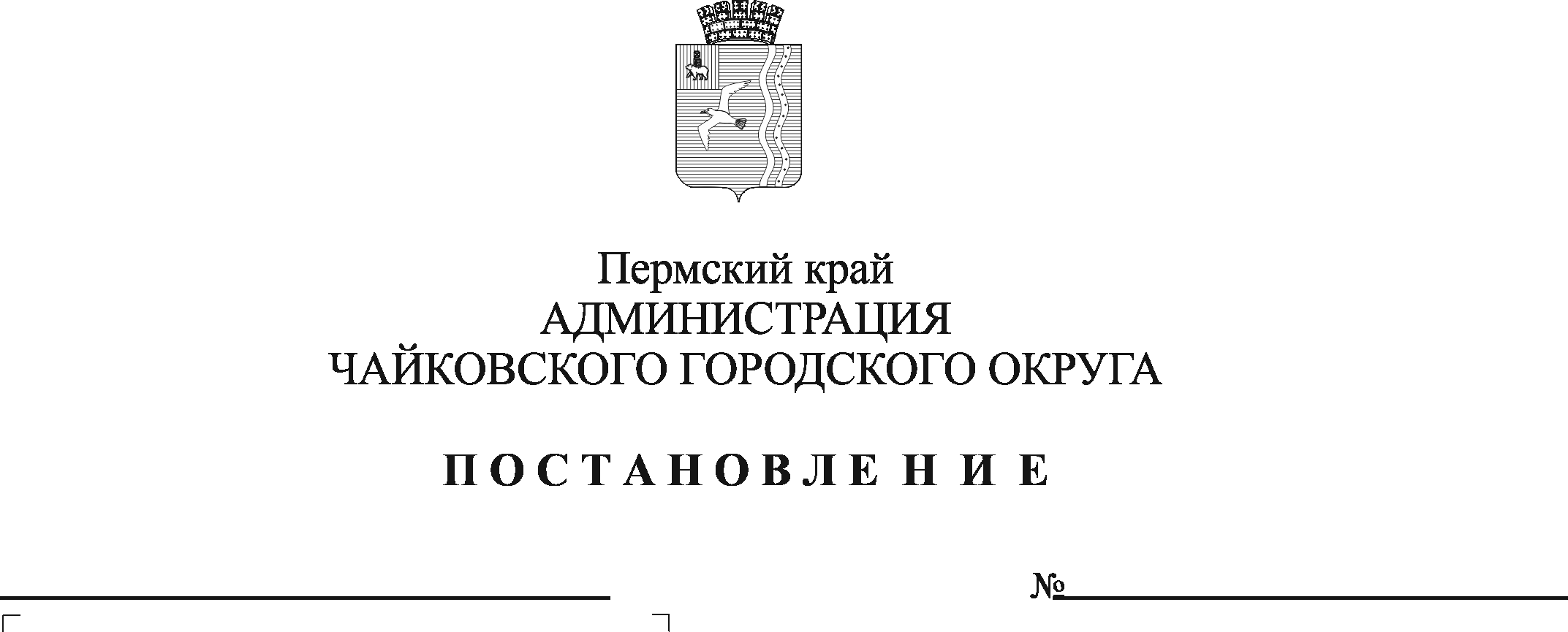 В соответствии со статьей 179 Бюджетного кодекса Российской Федерации, Устава Чайковского городского округа, решением Думы Чайковского городского округа от 9 декабря 2021 г. № 574 «О бюджете Чайковского городского округа на 2022 год и на плановый период 2023 и 2024 годов», постановлением администрации Чайковского городского округа от 20 июня 2022 г. № 659 «Об утверждении Порядка разработки, реализации и оценки эффективности муниципальных программ Чайковского городского округа»ПОСТАНОВЛЯЮ:1. Утвердить прилагаемые изменения, которые вносятся в муниципальную программу «Территориальное развитие Чайковского городского округа», утвержденную постановлением администрации города Чайковского от 21 января 2019 г. № 14/1 (в редакции постановлений администрации Чайковского городского округа от 08.08.2019 № 1370, от 19.11.2019 № 1833, от 04.03.2020 № 229, от 22.04.2020 № 432, от 26.06.2020 № 603, от 24.11.2020 № 1127, от 24.12.2020 №1263, от 16.03.2021 № 217, от 29.04.2021 № 420, от 31.05.2021 № 520, от 25.06.2021 № 607, от 06.09.2021 № 928, от 23.09.2021 № 986, от 15.10.2021 № 1059, от 29.11.2021 № 1234, от 27.12.2021 № 1385, от 25.01.2022 № 85, от 28.02.2022 № 217, от 05.05.2022 № 488, от 21.06.2022 №663, от 15.08.2022 №880).2. Опубликовать постановление в газете «Огни Камы» и разместить на официальном сайте администрации Чайковского городского округа.3. Постановление вступает в силу после его официального опубликования.	Глава городского округа –глава администрации Чайковского городского округа				              Ю.Г. ВостриковУТВЕРЖДЕНЫпостановлением администрацииЧайковского городского округаот ___________ № _____Изменения, которые вносятся в муниципальную программу«Территориальное развитие Чайковского городского округа»В паспорте муниципальной программы «Территориальное развитие Чайковского городского округа» (далее - Программа) позиции:изложить в новой редакции:В паспорте Подпрограммы «Развитие системы газификации» позиции :изложить в новой редакции:В паспорте Подпрограммы «Развитие системы водоснабжения и водоотведения» позиции:изложить в новой редакции:4. В паспорте Подпрограммы «Развитие системы теплоснабжения» позицию:изложить в новой редакции:5. В паспорте Подпрограммы «Градостроительная документация» позицию:изложить в новой редакции:6. В паспорте Подпрограммы «Комплексное обеспечение инженерной инфраструктурой и благоустройством объектов» позицию:изложить в новой редакции:7. В паспорте Подпрограммы «Эффективная реализация полномочий и совершенствование правового, организационного, финансового механизмов функционирования муниципальной программы» позицию:изложить в новой редакции:8. Приложение 8 «Сводные финансовые затраты и показатели результативности выполнения муниципальной программы «Территориальное развитие Чайковского городского округа» к муниципальной программе «Территориальное развитие Чайковского городского округа» изложить в новой редакции:Целевые показатели подпрограммы№ п/пНаименование показателяНаименование показателяНаименование показателя2019 год (факт)2019 год (факт)2020 год (факт)2020 год (факт)2021 год (факт)2021 год (факт)2022 год (план)2022 год (план)2023 год (план)2023 год (план)2024 год (план)Целевые показатели подпрограммы1Количество построенных сетей газопровода, кмКоличество построенных сетей газопровода, кмКоличество построенных сетей газопровода, км19,90119,9014,035854,035850,00000,00000,00000,00000,00000,00000,0000Целевые показатели подпрограммы2Количество построенных, отремонтированных сетей водоснабжения и водоотведения, кмКоличество построенных, отремонтированных сетей водоснабжения и водоотведения, кмКоличество построенных, отремонтированных сетей водоснабжения и водоотведения, км3,1713,1710,6960,69610,56510,5655,31375,31371,85241,852410,2Целевые показатели подпрограммы3Доля обеспеченности Чайковского городского округа необходимой градостроительной документацией в соответствии с требованиями Градостроительного кодекса Российской Федерации, способствующей проведению эффективной муниципальной политики в области управления земельными ресурсами, привлечения инвестиций в различные отрасли муниципального хозяйства и социальной сферыДоля обеспеченности Чайковского городского округа необходимой градостроительной документацией в соответствии с требованиями Градостроительного кодекса Российской Федерации, способствующей проведению эффективной муниципальной политики в области управления земельными ресурсами, привлечения инвестиций в различные отрасли муниципального хозяйства и социальной сферыДоля обеспеченности Чайковского городского округа необходимой градостроительной документацией в соответствии с требованиями Градостроительного кодекса Российской Федерации, способствующей проведению эффективной муниципальной политики в области управления земельными ресурсами, привлечения инвестиций в различные отрасли муниципального хозяйства и социальной сферы100100100100100100100100100100100Объемы бюджетных ассигнованийИсточники финансиро-ванияИсточники финансиро-ванияРасходы (тыс.руб.)Расходы (тыс.руб.)Расходы (тыс.руб.)Расходы (тыс.руб.)Расходы (тыс.руб.)Расходы (тыс.руб.)Расходы (тыс.руб.)Расходы (тыс.руб.)Расходы (тыс.руб.)Расходы (тыс.руб.)Расходы (тыс.руб.)Расходы (тыс.руб.)Расходы (тыс.руб.)Объемы бюджетных ассигнованийИсточники финансиро-ванияИсточники финансиро-вания2019 год (факт)2020 год (факт)2020 год (факт)2021 год (факт)2021 год (факт)2022 год (план)2022 год (план)2023 год (план)2023 год (план)2024 год (план)2024 год (план)ИтогоИтогоОбъемы бюджетных ассигнованийВсего, в том числе:Всего, в том числе:105 045,6116156 810,4612656 810,46126126 815,66423126 815,66423218 293,75700218 293,75700238 184,30700238 184,3070062 826,9610062 826,96100807 976,76210807 976,76210Объемы бюджетных ассигнованийМестный бюджетМестный бюджет43 864,3145247 458,8598747 458,8598781 765,2481881 765,24818      112 243, 84226      112 243, 8422684 154,2070084 154,2070041 836,2610041 836,26100411 322,73273 411 322,73273 Объемы бюджетных ассигнованийКраевой бюджетКраевой бюджет51 47,124959 351,601399 351,6013945 050,4160545 050,41605106 049,91484106 049,91484154 030,10000154 030,1000020 990,7000020 990,70000387 319,85723387 319,85723Объемы бюджетных ассигнованийФедеральный бюджетФедеральный бюджет9 334,172140,000000,000000,000000,000000,000000,000000,000000,000000,000000,000009 334,172149 334,17214Объемы бюджетных ассигнованийВнебюджетные средстваВнебюджетные средства0,000000,000000,000000,000000,000000,000000,000000,000000,00000      0,00000      0,000000,000000,00000Ожидаемые результаты реализации программыВыполнить строительство 23,93685 км сетей газопровода.Выполнить строительство, ремонт 31,7981 км сетей водоснабжения и водоотведения.Доля обеспеченности Чайковского городского округа необходимой градостроительной документацией в соответствии с требованиями Градостроительного кодекса Российской Федерации - 100 %.Выполнить строительство 23,93685 км сетей газопровода.Выполнить строительство, ремонт 31,7981 км сетей водоснабжения и водоотведения.Доля обеспеченности Чайковского городского округа необходимой градостроительной документацией в соответствии с требованиями Градостроительного кодекса Российской Федерации - 100 %.Выполнить строительство 23,93685 км сетей газопровода.Выполнить строительство, ремонт 31,7981 км сетей водоснабжения и водоотведения.Доля обеспеченности Чайковского городского округа необходимой градостроительной документацией в соответствии с требованиями Градостроительного кодекса Российской Федерации - 100 %.Выполнить строительство 23,93685 км сетей газопровода.Выполнить строительство, ремонт 31,7981 км сетей водоснабжения и водоотведения.Доля обеспеченности Чайковского городского округа необходимой градостроительной документацией в соответствии с требованиями Градостроительного кодекса Российской Федерации - 100 %.Выполнить строительство 23,93685 км сетей газопровода.Выполнить строительство, ремонт 31,7981 км сетей водоснабжения и водоотведения.Доля обеспеченности Чайковского городского округа необходимой градостроительной документацией в соответствии с требованиями Градостроительного кодекса Российской Федерации - 100 %.Выполнить строительство 23,93685 км сетей газопровода.Выполнить строительство, ремонт 31,7981 км сетей водоснабжения и водоотведения.Доля обеспеченности Чайковского городского округа необходимой градостроительной документацией в соответствии с требованиями Градостроительного кодекса Российской Федерации - 100 %.Выполнить строительство 23,93685 км сетей газопровода.Выполнить строительство, ремонт 31,7981 км сетей водоснабжения и водоотведения.Доля обеспеченности Чайковского городского округа необходимой градостроительной документацией в соответствии с требованиями Градостроительного кодекса Российской Федерации - 100 %.Выполнить строительство 23,93685 км сетей газопровода.Выполнить строительство, ремонт 31,7981 км сетей водоснабжения и водоотведения.Доля обеспеченности Чайковского городского округа необходимой градостроительной документацией в соответствии с требованиями Градостроительного кодекса Российской Федерации - 100 %.Выполнить строительство 23,93685 км сетей газопровода.Выполнить строительство, ремонт 31,7981 км сетей водоснабжения и водоотведения.Доля обеспеченности Чайковского городского округа необходимой градостроительной документацией в соответствии с требованиями Градостроительного кодекса Российской Федерации - 100 %.Выполнить строительство 23,93685 км сетей газопровода.Выполнить строительство, ремонт 31,7981 км сетей водоснабжения и водоотведения.Доля обеспеченности Чайковского городского округа необходимой градостроительной документацией в соответствии с требованиями Градостроительного кодекса Российской Федерации - 100 %.Выполнить строительство 23,93685 км сетей газопровода.Выполнить строительство, ремонт 31,7981 км сетей водоснабжения и водоотведения.Доля обеспеченности Чайковского городского округа необходимой градостроительной документацией в соответствии с требованиями Градостроительного кодекса Российской Федерации - 100 %.Выполнить строительство 23,93685 км сетей газопровода.Выполнить строительство, ремонт 31,7981 км сетей водоснабжения и водоотведения.Доля обеспеченности Чайковского городского округа необходимой градостроительной документацией в соответствии с требованиями Градостроительного кодекса Российской Федерации - 100 %.Выполнить строительство 23,93685 км сетей газопровода.Выполнить строительство, ремонт 31,7981 км сетей водоснабжения и водоотведения.Доля обеспеченности Чайковского городского округа необходимой градостроительной документацией в соответствии с требованиями Градостроительного кодекса Российской Федерации - 100 %.Выполнить строительство 23,93685 км сетей газопровода.Выполнить строительство, ремонт 31,7981 км сетей водоснабжения и водоотведения.Доля обеспеченности Чайковского городского округа необходимой градостроительной документацией в соответствии с требованиями Градостроительного кодекса Российской Федерации - 100 %.Выполнить строительство 23,93685 км сетей газопровода.Выполнить строительство, ремонт 31,7981 км сетей водоснабжения и водоотведения.Доля обеспеченности Чайковского городского округа необходимой градостроительной документацией в соответствии с требованиями Градостроительного кодекса Российской Федерации - 100 %.Целевые показатели подпрограммы№ п/пНаименование показателяНаименование показателяНаименование показателя2019 год (факт)2019 год (факт)2020 год (факт)2020 год (факт)2021 год (факт)2021 год (факт)2022 год (план)2022 год (план)2023 год (план)2023 год (план)2024 год (план)Целевые показатели подпрограммы1Количество построенных сетей газопровода, кмКоличество построенных сетей газопровода, кмКоличество построенных сетей газопровода, км19,90119,9014,035854,035850,00000,00000,00000,00000,00000,00000,0000Целевые показатели подпрограммы2Количество построенных, отремонтированных сетей водоснабжения и водоотведения, кмКоличество построенных, отремонтированных сетей водоснабжения и водоотведения, кмКоличество построенных, отремонтированных сетей водоснабжения и водоотведения, км3,1713,1710,6960,69610,56510,5655,11375,11371,85241,852410,2Целевые показатели подпрограммы3Доля обеспеченности Чайковского городского округа необходимой градостроительной документацией в соответствии с требованиями Градостроительного кодекса Российской Федерации, способствующей проведению эффективной муниципальной политики в области управления земельными ресурсами, привлечения инвестиций в различные отрасли муниципального хозяйства и социальной сферыДоля обеспеченности Чайковского городского округа необходимой градостроительной документацией в соответствии с требованиями Градостроительного кодекса Российской Федерации, способствующей проведению эффективной муниципальной политики в области управления земельными ресурсами, привлечения инвестиций в различные отрасли муниципального хозяйства и социальной сферыДоля обеспеченности Чайковского городского округа необходимой градостроительной документацией в соответствии с требованиями Градостроительного кодекса Российской Федерации, способствующей проведению эффективной муниципальной политики в области управления земельными ресурсами, привлечения инвестиций в различные отрасли муниципального хозяйства и социальной сферы100100100100100100100100100100100Объемы бюджетных ассигнованийИсточники финансиро-ванияИсточники финансиро-ванияРасходы (тыс.руб.)Расходы (тыс.руб.)Расходы (тыс.руб.)Расходы (тыс.руб.)Расходы (тыс.руб.)Расходы (тыс.руб.)Расходы (тыс.руб.)Расходы (тыс.руб.)Расходы (тыс.руб.)Расходы (тыс.руб.)Расходы (тыс.руб.)Расходы (тыс.руб.)Расходы (тыс.руб.)Объемы бюджетных ассигнованийИсточники финансиро-ванияИсточники финансиро-вания2019 год (факт)2020 год (факт)2020 год (факт)2021 год (факт)2021 год (факт)2022 год (план)2022 год (план)2023 год (план)2023 год (план)2024 год (план)2024 год (план)ИтогоИтогоОбъемы бюджетных ассигнованийВсего, в том числе:Всего, в том числе:105 045,6116156 810,4612656 810,46126126 815,66423126 815,66423215 770,35900215 770,35900232 124,71700232 124,7170062 826,9610062 826,96100799 393,77410799 393,77410Объемы бюджетных ассигнованийМестный бюджетМестный бюджет43 864,3145247 458,8598747 458,8598781 765,2481881 765,24818      109 919,08968      109 919,0896878 094,6170078 094,6170041 836,2610041 836,26100402 938,39025 402 938,39025 Объемы бюджетных ассигнованийКраевой бюджетКраевой бюджет51 47,124959 351,601399 351,6013945 050,4160545 050,41605105 851,26863105 851,26863154 030,10000154 030,1000020 990,7000020 990,70000387 121,21102387 121,21102Объемы бюджетных ассигнованийФедераль-ный бюджетФедераль-ный бюджет9 334,172140,000000,000000,000000,000000,000000,000000,000000,000000,000000,000009 334,172149 334,17214Объемы бюджетных ассигнованийВнебюджетные средстваВнебюджетные средства0,000000,000000,000000,000000,00000       0,00000       0,00000      0,00000      0,00000      0,00000      0,00000    0,00000    0,00000Ожидаемые результаты реализации программыВыполнить строительство 25,54755 км сетей газопровода.Выполнить строительство, ремонт 31,5981 км сетей водоснабжения и водоотведения.Доля обеспеченности Чайковского городского округа необходимой градостроительной документацией в соответствии с требованиями Градостроительного кодекса Российской Федерации - 100 %.Выполнить строительство 25,54755 км сетей газопровода.Выполнить строительство, ремонт 31,5981 км сетей водоснабжения и водоотведения.Доля обеспеченности Чайковского городского округа необходимой градостроительной документацией в соответствии с требованиями Градостроительного кодекса Российской Федерации - 100 %.Выполнить строительство 25,54755 км сетей газопровода.Выполнить строительство, ремонт 31,5981 км сетей водоснабжения и водоотведения.Доля обеспеченности Чайковского городского округа необходимой градостроительной документацией в соответствии с требованиями Градостроительного кодекса Российской Федерации - 100 %.Выполнить строительство 25,54755 км сетей газопровода.Выполнить строительство, ремонт 31,5981 км сетей водоснабжения и водоотведения.Доля обеспеченности Чайковского городского округа необходимой градостроительной документацией в соответствии с требованиями Градостроительного кодекса Российской Федерации - 100 %.Выполнить строительство 25,54755 км сетей газопровода.Выполнить строительство, ремонт 31,5981 км сетей водоснабжения и водоотведения.Доля обеспеченности Чайковского городского округа необходимой градостроительной документацией в соответствии с требованиями Градостроительного кодекса Российской Федерации - 100 %.Выполнить строительство 25,54755 км сетей газопровода.Выполнить строительство, ремонт 31,5981 км сетей водоснабжения и водоотведения.Доля обеспеченности Чайковского городского округа необходимой градостроительной документацией в соответствии с требованиями Градостроительного кодекса Российской Федерации - 100 %.Выполнить строительство 25,54755 км сетей газопровода.Выполнить строительство, ремонт 31,5981 км сетей водоснабжения и водоотведения.Доля обеспеченности Чайковского городского округа необходимой градостроительной документацией в соответствии с требованиями Градостроительного кодекса Российской Федерации - 100 %.Выполнить строительство 25,54755 км сетей газопровода.Выполнить строительство, ремонт 31,5981 км сетей водоснабжения и водоотведения.Доля обеспеченности Чайковского городского округа необходимой градостроительной документацией в соответствии с требованиями Градостроительного кодекса Российской Федерации - 100 %.Выполнить строительство 25,54755 км сетей газопровода.Выполнить строительство, ремонт 31,5981 км сетей водоснабжения и водоотведения.Доля обеспеченности Чайковского городского округа необходимой градостроительной документацией в соответствии с требованиями Градостроительного кодекса Российской Федерации - 100 %.Выполнить строительство 25,54755 км сетей газопровода.Выполнить строительство, ремонт 31,5981 км сетей водоснабжения и водоотведения.Доля обеспеченности Чайковского городского округа необходимой градостроительной документацией в соответствии с требованиями Градостроительного кодекса Российской Федерации - 100 %.Выполнить строительство 25,54755 км сетей газопровода.Выполнить строительство, ремонт 31,5981 км сетей водоснабжения и водоотведения.Доля обеспеченности Чайковского городского округа необходимой градостроительной документацией в соответствии с требованиями Градостроительного кодекса Российской Федерации - 100 %.Выполнить строительство 25,54755 км сетей газопровода.Выполнить строительство, ремонт 31,5981 км сетей водоснабжения и водоотведения.Доля обеспеченности Чайковского городского округа необходимой градостроительной документацией в соответствии с требованиями Градостроительного кодекса Российской Федерации - 100 %.Выполнить строительство 25,54755 км сетей газопровода.Выполнить строительство, ремонт 31,5981 км сетей водоснабжения и водоотведения.Доля обеспеченности Чайковского городского округа необходимой градостроительной документацией в соответствии с требованиями Градостроительного кодекса Российской Федерации - 100 %.Выполнить строительство 25,54755 км сетей газопровода.Выполнить строительство, ремонт 31,5981 км сетей водоснабжения и водоотведения.Доля обеспеченности Чайковского городского округа необходимой градостроительной документацией в соответствии с требованиями Градостроительного кодекса Российской Федерации - 100 %.Выполнить строительство 25,54755 км сетей газопровода.Выполнить строительство, ремонт 31,5981 км сетей водоснабжения и водоотведения.Доля обеспеченности Чайковского городского округа необходимой градостроительной документацией в соответствии с требованиями Градостроительного кодекса Российской Федерации - 100 %.Объемы бюджетных ассигнованийИсточники финансированияРасходы (тыс.руб.)Расходы (тыс.руб.)Расходы (тыс.руб.)Расходы (тыс.руб.)Расходы (тыс.руб.)Расходы (тыс.руб.)Расходы (тыс.руб.)Объемы бюджетных ассигнованийИсточники финансирования2019 год (факт)2020 год (факт)2021 год (факт)2022 год (план)2023 год (план)2024 год (план)ИтогоОбъемы бюджетных ассигнованийВсего, в том числе:50 773,2057710 397,9019811 389,769114 180,847001 899,641001 899,64100   80 541,00586Объемы бюджетных ассигнованийМестный бюджет12 999,981095 001,3158510 994,565744 180,847001 899,641001 899,6410036 795,99168Объемы бюджетных ассигнованийКраевой бюджет28 439,052545 396,58613395,203370,000000,000000,0000034 230,84204Объемы бюджетных ассигнованийФедеральный бюджет9 334,172140,000000,000000,000000,000000,000009 334,17214Объемы бюджетных ассигнованийВнебюджетные средства0,000000,000000,00000       0,00000      0,00000      0,000000,00000Объемы бюджетных ассигнованийОжидаемые результаты реализации подпрограммыВыполнить строительство 23,93685 км сетей газопровода.Выполнить строительство 23,93685 км сетей газопровода.Выполнить строительство 23,93685 км сетей газопровода.Выполнить строительство 23,93685 км сетей газопровода.Выполнить строительство 23,93685 км сетей газопровода.Выполнить строительство 23,93685 км сетей газопровода.Выполнить строительство 23,93685 км сетей газопровода.Выполнить строительство 23,93685 км сетей газопровода.Объемы бюджетных ассигнованийИсточники финансированияРасходы (тыс.руб.)Расходы (тыс.руб.)Расходы (тыс.руб.)Расходы (тыс.руб.)Расходы (тыс.руб.)Расходы (тыс.руб.)Расходы (тыс.руб.)Объемы бюджетных ассигнованийИсточники финансирования2019 год (факт)2020 год (факт)2021 год (факт)2022 год (план)2023 год (план)2024 год (план)ИтогоОбъемы бюджетных ассигнованийВсего, в том числе:50 773,2057710 397,9019811 389,769114 145,137007 696,481001 899, 6410086 302,13586Объемы бюджетных ассигнованийМестный бюджет12 999,981095 001,3158510 994,565744 145,137002 639,569001 899, 6410037 680,20968Объемы бюджетных ассигнованийКраевой бюджет28 439,052545 396,58613395,203370,000005 056,91200       0,0000039 287,75404Объемы бюджетных ассигнованийФедеральный бюджет9 334,172140,000000,000000,000000,000000,000009 334,17214Объемы бюджетных ассигнованийВнебюджетные средства0,000000,000000,00000       0,00000      0,000000,000000,00000Объемы бюджетных ассигнованийОжидаемые результаты реализации подпрограммыВыполнить строительство 25,54755 км сетей газопровода.Выполнить строительство 25,54755 км сетей газопровода.Выполнить строительство 25,54755 км сетей газопровода.Выполнить строительство 25,54755 км сетей газопровода.Выполнить строительство 25,54755 км сетей газопровода.Выполнить строительство 25,54755 км сетей газопровода.Выполнить строительство 25,54755 км сетей газопровода.Выполнить строительство 25,54755 км сетей газопровода.Целевые показатели подпрограммы№ п/пНаименование показателяНаименование показателяНаименование показателя2019 год (факт)2019 год (факт)2020 год (факт)2020 год (факт)2021 год (факт)2021 год (факт)2022 год (план)2022 год (план)2023 год (план)2024 год (план)Целевые показатели подпрограммы1Количество построенных, отремонтированных сетей водоснабжения и водоотведения, кмКоличество построенных, отремонтированных сетей водоснабжения и водоотведения, кмКоличество построенных, отремонтированных сетей водоснабжения и водоотведения, км3,1713,1710,6960,69610,56510,5655,31375,31371,852410,2Объемы бюджетных ассигнованийИсточники финансирова-нияИсточники финансирова-нияРасходы (тыс.руб.)Расходы (тыс.руб.)Расходы (тыс.руб.)Расходы (тыс.руб.)Расходы (тыс.руб.)Расходы (тыс.руб.)Расходы (тыс.руб.)Расходы (тыс.руб.)Расходы (тыс.руб.)Расходы (тыс.руб.)Расходы (тыс.руб.)Расходы (тыс.руб.)Объемы бюджетных ассигнованийИсточники финансирова-нияИсточники финансирова-ния2019 год (факт)2020 год (факт)2020 год (факт)2021 год (факт)2021 год (факт)2022 год (план)2022 год (план)2023 год (план)2023 год (план)2024 год (план)2024 год (план)ИтогоОбъемы бюджетных ассигнованийВсего, в том числе:Всего, в том числе:2 310,320343 235,211293 235,2112951 225,819751 225,819764 640,3540064 640,35400128 174,77800128 174,7780028 165,3580028 165,35800277 751,70360Объемы бюджетных ассигнованийМестный бюджетМестный бюджет1445,820343235,211293235,2112931883,9994531883,9994516 850,4603116 850,4603122 661, 3610022 661, 361007 174,658007 174,6580083  251,51039Объемы бюджетных ассигнованийКраевой бюджетКраевой бюджет864,500000,000000,0000019341,6825219341,6825247 789,8936947 789,89369105 513,41700105 513,4170020 990,7000020 990,70000194 500,19321Объемы бюджетных ассигнованийФедеральный бюджетФедеральный бюджет0,000000,000000,000000,000000,000000,000000,000000,000000,000000,000000,000000,00000Объемы бюджетных ассигнованийВнебюджетные средстваВнебюджетные средства0,000000,000000,000000,000000,000000,000000,000000,000000,000000,000000,000000,00000Ожидаемые результаты реализации подпрограммыВыполнить строительство, ремонт 31,7981 км сетей водоснабжения и водоотведенияВыполнить строительство, ремонт 31,7981 км сетей водоснабжения и водоотведенияВыполнить строительство, ремонт 31,7981 км сетей водоснабжения и водоотведенияВыполнить строительство, ремонт 31,7981 км сетей водоснабжения и водоотведенияВыполнить строительство, ремонт 31,7981 км сетей водоснабжения и водоотведенияВыполнить строительство, ремонт 31,7981 км сетей водоснабжения и водоотведенияВыполнить строительство, ремонт 31,7981 км сетей водоснабжения и водоотведенияВыполнить строительство, ремонт 31,7981 км сетей водоснабжения и водоотведенияВыполнить строительство, ремонт 31,7981 км сетей водоснабжения и водоотведенияВыполнить строительство, ремонт 31,7981 км сетей водоснабжения и водоотведенияВыполнить строительство, ремонт 31,7981 км сетей водоснабжения и водоотведенияВыполнить строительство, ремонт 31,7981 км сетей водоснабжения и водоотведенияВыполнить строительство, ремонт 31,7981 км сетей водоснабжения и водоотведенияВыполнить строительство, ремонт 31,7981 км сетей водоснабжения и водоотведенияЦелевые показатели подпрограммы№ п/пНаименование показателяНаименование показателяНаименование показателя2019 год (факт)2019 год (факт)2020 год (факт)2020 год (факт)2021 год (факт)2021 год (факт)2022 год (план)2022 год (план)2023 год (план)2024 год (план)Целевые показатели подпрограммы1Количество построенных, отремонтированных сетей водоснабжения и водоотведения, кмКоличество построенных, отремонтированных сетей водоснабжения и водоотведения, кмКоличество построенных, отремонтированных сетей водоснабжения и водоотведения, км3,1713,1710,6960,69610,56510,5655,11375,11371,852410,2Объемы бюджетных ассигнованийИсточники финансированияИсточники финансированияРасходы (тыс.руб.)Расходы (тыс.руб.)Расходы (тыс.руб.)Расходы (тыс.руб.)Расходы (тыс.руб.)Расходы (тыс.руб.)Расходы (тыс.руб.)Расходы (тыс.руб.)Расходы (тыс.руб.)Расходы (тыс.руб.)Расходы (тыс.руб.)Расходы (тыс.руб.)Объемы бюджетных ассигнованийИсточники финансированияИсточники финансирования2019 год (факт)2020 год (факт)2020 год (факт)2021 год (факт)2021 год (факт)2022 год (план)2022 год (план)2023 год (план)2023 год (план)2024 год (план)2024 год (план)ИтогоОбъемы бюджетных ассигнованийВсего, в том числе:Всего, в том числе:2 310,320343 235,211293 235,2112951 225,819751 225,819764 065,3010064 065,30100126 129,82700126 129,8270028 165,3580028 165,35800275 131,69960Объемы бюджетных ассигнованийМестный бюджетМестный бюджет1445,820343235,211293235,2112931883,9994531883,9994516 474,0534316 474,0534320 616,4100020 616,410007 174,658007 174,6580080 830,15251Объемы бюджетных ассигнованийКраевой бюджетКраевой бюджет864,500000,000000,0000019341,6825219341,6825247 591,2467847 591,24678105 513,41700105 513,4170020 990,7000020 990,70000194 301,54630Объемы бюджетных ассигнованийФедеральный бюджетФедеральный бюджет0,000000,000000,000000,000000,000000,000000,000000,000000,000000,000000,000000,00000Объемы бюджетных ассигнованийВнебюджетные средстваВнебюджетные средства0,000000,000000,000000,000000,000000,000000,000000,000000,000000,000000,000000,00000Ожидаемые результаты реализации подпрограммыВыполнить строительство, ремонт 31,5981 км сетей водоснабжения и водоотведенияВыполнить строительство, ремонт 31,5981 км сетей водоснабжения и водоотведенияВыполнить строительство, ремонт 31,5981 км сетей водоснабжения и водоотведенияВыполнить строительство, ремонт 31,5981 км сетей водоснабжения и водоотведенияВыполнить строительство, ремонт 31,5981 км сетей водоснабжения и водоотведенияВыполнить строительство, ремонт 31,5981 км сетей водоснабжения и водоотведенияВыполнить строительство, ремонт 31,5981 км сетей водоснабжения и водоотведенияВыполнить строительство, ремонт 31,5981 км сетей водоснабжения и водоотведенияВыполнить строительство, ремонт 31,5981 км сетей водоснабжения и водоотведенияВыполнить строительство, ремонт 31,5981 км сетей водоснабжения и водоотведенияВыполнить строительство, ремонт 31,5981 км сетей водоснабжения и водоотведенияВыполнить строительство, ремонт 31,5981 км сетей водоснабжения и водоотведенияВыполнить строительство, ремонт 31,5981 км сетей водоснабжения и водоотведенияВыполнить строительство, ремонт 31,5981 км сетей водоснабжения и водоотведенияОбъемы бюджетных ассигнованийИсточники финансированияРасходы (тыс.руб.)Расходы (тыс.руб.)Расходы (тыс.руб.)Расходы (тыс.руб.)Расходы (тыс.руб.)Расходы (тыс.руб.)Расходы (тыс.руб.)Объемы бюджетных ассигнованийИсточники финансирования2019 год (факт)2020 год (факт)2021 год (факт)2022 год (план)2023 год (план)2024 год (план)ИтогоОбъемы бюджетных ассигнованийВсего, в том числе:25 108,6169410 707,5857327 465,615996 908,32500498,38000498,3800071 186, 90366Объемы бюджетных ассигнованийМестный бюджет3 090,389256 752,570472 152,085833 619,42070498,38000498,3800016 611,22625Объемы бюджетных ассигнованийКраевой бюджет22 018,227693 955,0152625 313,530163 288,904300,000000,0000054 575,67741Объемы бюджетных ассигнованийФедеральный бюджет0,000000,000000,000000,000000,000000,000000,00000Объемы бюджетных ассигнованийВнебюджетные средства0,000000,000000,000000,000000,000000,000000,00000Объемы бюджетных ассигнованийОбъемы бюджетных ассигнованийИсточники финансированияРасходы (тыс.руб.)Расходы (тыс.руб.)Расходы (тыс.руб.)Расходы (тыс.руб.)Расходы (тыс.руб.)Расходы (тыс.руб.)Расходы (тыс.руб.)Объемы бюджетных ассигнованийИсточники финансирования2019 год (факт)2020 год (факт)2021 год (факт)2022 год (план)2023 год (план)2024 год (план)ИтогоОбъемы бюджетных ассигнованийВсего, в том числе:25 108,6169410 707,5857327 465,615998 601,45200498,38000498,3800072 880,03066Объемы бюджетных ассигнованийМестный бюджет3 090,389256 752,570472 152,085835 312,54700498,38000498,3800018 304,35255Объемы бюджетных ассигнованийКраевой бюджет22 018,227693 955,0152625 313,530163 288,905000,000000,0000054 575,67811Объемы бюджетных ассигнованийФедеральный бюджет0,000000,000000,000000,000000,000000,000000,00000Объемы бюджетных ассигнованийВнебюджетные средства0,000000,000000,000000,000000,000000,000000,00000Объемы бюджетных ассигнованийОбъемы бюджетных ассигнованийИсточники финансированияРасходы (тыс.руб.)Расходы (тыс.руб.)Расходы (тыс.руб.)Расходы (тыс.руб.)Расходы (тыс.руб.)Расходы (тыс.руб.)Расходы (тыс.руб.)Объемы бюджетных ассигнованийИсточники финансирования2019 год (факт)2020 год (факт)2021 год (факт)2022 год (план)2023 год (план)2024 год (план)ИтогоОбъемы бюджетных ассигнованийВсего, в том числе:1164,306881264,00000  5 289,031888 880,343007 009,887001 466,1000025 073,66876Объемы бюджетных ассигнованийМестный бюджет1 164,306881 264,000005 289,031888 880,343007 009,887001 466,1000025 073,66876Объемы бюджетных ассигнованийКраевой бюджет0,000000,000000,000000,000000,000000,000000,00000Объемы бюджетных ассигнованийФедеральный бюджет0,000000,000000,000000,000000,000000,000000,00000Объемы бюджетных ассигнованийВнебюджетные средства0,000000,000000,000000,000000,000000,000000,00000Объемы бюджетных ассигнованийОбъемы бюджетных ассигнованийИсточники финансированияРасходы (тыс.руб.)Расходы (тыс.руб.)Расходы (тыс.руб.)Расходы (тыс.руб.)Расходы (тыс.руб.)Расходы (тыс.руб.)Расходы (тыс.руб.)Объемы бюджетных ассигнованийИсточники финансирования2019 год (факт)2020 год (факт)2021 год (факт)2022 год (план)2023 год (план)2024 год (план)ИтогоОбъемы бюджетных ассигнованийВсего, в том числе:1164,306881264,00000  5 289,031888 082,565007 009,887001 466,1000024 275,89076Объемы бюджетных ассигнованийМестный бюджет1 164,306881 264,000005 289,031888 082,565007 009,887001 466,1000024 275,89076Объемы бюджетных ассигнованийКраевой бюджет0,000000,000000,000000,000000,000000,000000,00000Объемы бюджетных ассигнованийФедеральный бюджет0,000000,000000,000000,000000,000000,000000,00000Объемы бюджетных ассигнованийВнебюджетные средства0,000000,000000,000000,000000,000000,000000,00000Объемы бюджетных ассигнованийОбъемы бюджетных ассигнованийИсточники финансированияРасходы (тыс.руб.)Расходы (тыс.руб.)Расходы (тыс.руб.)Расходы (тыс.руб.)Расходы (тыс.руб.)Расходы (тыс.руб.)Расходы (тыс.руб.)Объемы бюджетных ассигнованийИсточники финансирования2019 год (факт)2020 год (факт)2021 год (факт)2022 год (план)2023 год (план)2024 год (план)ИтогоОбъемы бюджетных ассигнованийВсего, в том числе:2584,745305860,577004 038,17240102 904,2170069 804,139000,00000185 191,85080Объемы бюджетных ассигнованийМестный бюджет2059,400585860,577004 038,1724047 933,1002521 287,456000,0000081 178,70623Объемы бюджетных ассигнованийКраевой бюджет525,344720,000000,0000054 971,1168548 516,683000,00000104 013,14457Объемы бюджетных ассигнованийФедеральный бюджет0,000000,000000,000000,000000,000000,000000,00000Объемы бюджетных ассигнованийВнебюджетные средства0,000000,000000,000000,000000,000000,000000,00000Объемы бюджетных ассигнованийИсточники финансированияРасходы (тыс.руб.)Расходы (тыс.руб.)Расходы (тыс.руб.)Расходы (тыс.руб.)Расходы (тыс.руб.)Расходы (тыс.руб.)Расходы (тыс.руб.)Объемы бюджетных ассигнованийИсточники финансирования2019 год (факт)2020 год (факт)2021 год (факт)2022 год (план)2023 год (план)2024 год (план)ИтогоОбъемы бюджетных ассигнованийВсего, в том числе:2584,745305860,577004 038,1724099 104,4580059 992, 660000,00000171 580,61280Объемы бюджетных ассигнованийМестный бюджет2059,400585860,577004 038,1724044 133,3412516 532, 889000,0000072 624,38023Объемы бюджетных ассигнованийКраевой бюджет525,344720,000000,0000054 971,1168543 459, 771000,0000098 956,23257Объемы бюджетных ассигнованийФедеральный бюджет0,000000,000000,000000,000000,000000,000000,00000Объемы бюджетных ассигнованийВнебюджетные средства0,000000,000000,000000,000000,000000,000000,00000Объемы бюджетных ассигнованийИсточники финансированияРасходы (тыс.руб.)Расходы (тыс.руб.)Расходы (тыс.руб.)Расходы (тыс.руб.)Расходы (тыс.руб.)Расходы (тыс.руб.)Расходы (тыс.руб.)Объемы бюджетных ассигнованийИсточники финансирования2019 год (факт)2020 год (факт)2021 год (факт)2022 год (план)2023 год (план)2024 год (план)ИтогоОбъемы бюджетных ассигнованийВсего, в том числе:23 104,4163825 345, 1852627 407,3928830 779,6710030 797,4820030 797,48200168 231,62952Объемы бюджетных ассигнованийМестный бюджет23 104,4163825 345, 1852627 407,3928830 779,6710030 797,4820030 797,48200168 231,62952Объемы бюджетных ассигнованийКраевой бюджет0,000000,000000,000000,000000,000000,000000,00000Объемы бюджетных ассигнованийФедеральный бюджет0,000000,000000,000000,000000,000000,000000,00000Объемы бюджетных ассигнованийВнебюджетные средства0,000000,000000,000000,000000,000000,000000,00000Объемы бюджетных ассигнованийИсточники финансированияРасходы (тыс.руб.)Расходы (тыс.руб.)Расходы (тыс.руб.)Расходы (тыс.руб.)Расходы (тыс.руб.)Расходы (тыс.руб.)Расходы (тыс.руб.)Объемы бюджетных ассигнованийИсточники финансирования2019 год (факт)2020 год (факт)2021 год (факт)2022 год (план)2023 год (план)2024 год (план)ИтогоОбъемы бюджетных ассигнованийВсего, в том числе:23 104,4163825 345, 1852627 407,3928831 771,4460030 797,4820030 797,48200169 223,40452Объемы бюджетных ассигнованийМестный бюджет23 104,4163825 345, 1852627 407,3928831 771,4460030 797,4820030 797,48200169 223,40452Объемы бюджетных ассигнованийКраевой бюджет0,000000,000000,000000,000000,000000,000000,00000Объемы бюджетных ассигнованийФедеральный бюджет0,000000,000000,000000,000000,000000,000000,00000Объемы бюджетных ассигнованийВнебюджетные средства0,000000,000000,000000,000000,000000,000000,00000Приложение 8
к муниципальной программе «Территориальное развитие Чайковского городского округа»Сводные финансовые затраты и показатели результативности выполнения муниципальной программы «Территориальное развитие Чайковского городского округа»Сводные финансовые затраты и показатели результативности выполнения муниципальной программы «Территориальное развитие Чайковского городского округа»Сводные финансовые затраты и показатели результативности выполнения муниципальной программы «Территориальное развитие Чайковского городского округа»Сводные финансовые затраты и показатели результативности выполнения муниципальной программы «Территориальное развитие Чайковского городского округа»Сводные финансовые затраты и показатели результативности выполнения муниципальной программы «Территориальное развитие Чайковского городского округа»Сводные финансовые затраты и показатели результативности выполнения муниципальной программы «Территориальное развитие Чайковского городского округа»Сводные финансовые затраты и показатели результативности выполнения муниципальной программы «Территориальное развитие Чайковского городского округа»Сводные финансовые затраты и показатели результативности выполнения муниципальной программы «Территориальное развитие Чайковского городского округа»Сводные финансовые затраты и показатели результативности выполнения муниципальной программы «Территориальное развитие Чайковского городского округа»Сводные финансовые затраты и показатели результативности выполнения муниципальной программы «Территориальное развитие Чайковского городского округа»Сводные финансовые затраты и показатели результативности выполнения муниципальной программы «Территориальное развитие Чайковского городского округа»Сводные финансовые затраты и показатели результативности выполнения муниципальной программы «Территориальное развитие Чайковского городского округа»Сводные финансовые затраты и показатели результативности выполнения муниципальной программы «Территориальное развитие Чайковского городского округа»Сводные финансовые затраты и показатели результативности выполнения муниципальной программы «Территориальное развитие Чайковского городского округа»Сводные финансовые затраты и показатели результативности выполнения муниципальной программы «Территориальное развитие Чайковского городского округа»Сводные финансовые затраты и показатели результативности выполнения муниципальной программы «Территориальное развитие Чайковского городского округа»Сводные финансовые затраты и показатели результативности выполнения муниципальной программы «Территориальное развитие Чайковского городского округа»Сводные финансовые затраты и показатели результативности выполнения муниципальной программы «Территориальное развитие Чайковского городского округа»Сводные финансовые затраты и показатели результативности выполнения муниципальной программы «Территориальное развитие Чайковского городского округа»Сводные финансовые затраты и показатели результативности выполнения муниципальной программы «Территориальное развитие Чайковского городского округа»Сводные финансовые затраты и показатели результативности выполнения муниципальной программы «Территориальное развитие Чайковского городского округа»Сводные финансовые затраты и показатели результативности выполнения муниципальной программы «Территориальное развитие Чайковского городского округа»Сводные финансовые затраты и показатели результативности выполнения муниципальной программы «Территориальное развитие Чайковского городского округа»Сводные финансовые затраты и показатели результативности выполнения муниципальной программы «Территориальное развитие Чайковского городского округа»Сводные финансовые затраты и показатели результативности выполнения муниципальной программы «Территориальное развитие Чайковского городского округа»Сводные финансовые затраты и показатели результативности выполнения муниципальной программы «Территориальное развитие Чайковского городского округа»Сводные финансовые затраты и показатели результативности выполнения муниципальной программы «Территориальное развитие Чайковского городского округа»Сводные финансовые затраты и показатели результативности выполнения муниципальной программы «Территориальное развитие Чайковского городского округа»Сводные финансовые затраты и показатели результативности выполнения муниципальной программы «Территориальное развитие Чайковского городского округа»Сводные финансовые затраты и показатели результативности выполнения муниципальной программы «Территориальное развитие Чайковского городского округа»Наименование задачи, мероприятияИсполнительИсточник финансированияОбъем финансирования (тыс. руб.)Объем финансирования (тыс. руб.)Объем финансирования (тыс. руб.)Объем финансирования (тыс. руб.)Объем финансирования (тыс. руб.)Объем финансирования (тыс. руб.)Объем финансирования (тыс. руб.)Показатели результативности выполнения программыПоказатели результативности выполнения программыПоказатели результативности выполнения программыПоказатели результативности выполнения программыПоказатели результативности выполнения программыПоказатели результативности выполнения программыПоказатели результативности выполнения программыПоказатели результативности выполнения программыПоказатели результативности выполнения программыНаименование задачи, мероприятияИсполнительИсточник финансированияОбъем финансирования (тыс. руб.)Объем финансирования (тыс. руб.)Объем финансирования (тыс. руб.)Объем финансирования (тыс. руб.)Объем финансирования (тыс. руб.)Объем финансирования (тыс. руб.)Объем финансирования (тыс. руб.)Наименование показателяед.базовое значениеФактФактФактПланПланПланНаименование задачи, мероприятияИсполнительИсточник финансированияВсего2019 (факт)2020 (факт)2021 (факт)2022 (план)2023 (план)2024 (план)Наименование показателяизм.базовое значение201920202021202220232024Подпрограмма 1. Развитие системы газификацииПодпрограмма 1. Развитие системы газификацииПодпрограмма 1. Развитие системы газификацииПодпрограмма 1. Развитие системы газификацииПодпрограмма 1. Развитие системы газификацииПодпрограмма 1. Развитие системы газификацииПодпрограмма 1. Развитие системы газификацииПодпрограмма 1. Развитие системы газификацииПодпрограмма 1. Развитие системы газификацииПодпрограмма 1. Развитие системы газификацииПодпрограмма 1. Развитие системы газификацииПодпрограмма 1. Развитие системы газификацииПодпрограмма 1. Развитие системы газификацииПодпрограмма 1. Развитие системы газификацииПодпрограмма 1. Развитие системы газификацииПодпрограмма 1. Развитие системы газификацииПодпрограмма 1. Развитие системы газификацииПодпрограмма 1. Развитие системы газификацииЦель подпрограммы: Повышение уровня и качества жизни населения, создание благоприятных условий для жизнедеятельности на территории Чайковского городского округа за счет развития системы газоснабженияЦель подпрограммы: Повышение уровня и качества жизни населения, создание благоприятных условий для жизнедеятельности на территории Чайковского городского округа за счет развития системы газоснабженияЦель подпрограммы: Повышение уровня и качества жизни населения, создание благоприятных условий для жизнедеятельности на территории Чайковского городского округа за счет развития системы газоснабженияЦель подпрограммы: Повышение уровня и качества жизни населения, создание благоприятных условий для жизнедеятельности на территории Чайковского городского округа за счет развития системы газоснабженияЦель подпрограммы: Повышение уровня и качества жизни населения, создание благоприятных условий для жизнедеятельности на территории Чайковского городского округа за счет развития системы газоснабженияЦель подпрограммы: Повышение уровня и качества жизни населения, создание благоприятных условий для жизнедеятельности на территории Чайковского городского округа за счет развития системы газоснабженияЦель подпрограммы: Повышение уровня и качества жизни населения, создание благоприятных условий для жизнедеятельности на территории Чайковского городского округа за счет развития системы газоснабженияЦель подпрограммы: Повышение уровня и качества жизни населения, создание благоприятных условий для жизнедеятельности на территории Чайковского городского округа за счет развития системы газоснабженияЦель подпрограммы: Повышение уровня и качества жизни населения, создание благоприятных условий для жизнедеятельности на территории Чайковского городского округа за счет развития системы газоснабженияЦель подпрограммы: Повышение уровня и качества жизни населения, создание благоприятных условий для жизнедеятельности на территории Чайковского городского округа за счет развития системы газоснабженияЦель подпрограммы: Повышение уровня и качества жизни населения, создание благоприятных условий для жизнедеятельности на территории Чайковского городского округа за счет развития системы газоснабженияЦель подпрограммы: Повышение уровня и качества жизни населения, создание благоприятных условий для жизнедеятельности на территории Чайковского городского округа за счет развития системы газоснабженияЦель подпрограммы: Повышение уровня и качества жизни населения, создание благоприятных условий для жизнедеятельности на территории Чайковского городского округа за счет развития системы газоснабженияЦель подпрограммы: Повышение уровня и качества жизни населения, создание благоприятных условий для жизнедеятельности на территории Чайковского городского округа за счет развития системы газоснабженияЦель подпрограммы: Повышение уровня и качества жизни населения, создание благоприятных условий для жизнедеятельности на территории Чайковского городского округа за счет развития системы газоснабженияЦель подпрограммы: Повышение уровня и качества жизни населения, создание благоприятных условий для жизнедеятельности на территории Чайковского городского округа за счет развития системы газоснабженияЦель подпрограммы: Повышение уровня и качества жизни населения, создание благоприятных условий для жизнедеятельности на территории Чайковского городского округа за счет развития системы газоснабженияЦель подпрограммы: Повышение уровня и качества жизни населения, создание благоприятных условий для жизнедеятельности на территории Чайковского городского округа за счет развития системы газоснабженияЗадача 1.1. Строительство распределительных газопроводовЗадача 1.1. Строительство распределительных газопроводовЗадача 1.1. Строительство распределительных газопроводовЗадача 1.1. Строительство распределительных газопроводовЗадача 1.1. Строительство распределительных газопроводовЗадача 1.1. Строительство распределительных газопроводовЗадача 1.1. Строительство распределительных газопроводовЗадача 1.1. Строительство распределительных газопроводовЗадача 1.1. Строительство распределительных газопроводовЗадача 1.1. Строительство распределительных газопроводовЗадача 1.1. Строительство распределительных газопроводовЗадача 1.1. Строительство распределительных газопроводовЗадача 1.1. Строительство распределительных газопроводовЗадача 1.1. Строительство распределительных газопроводовЗадача 1.1. Строительство распределительных газопроводовЗадача 1.1. Строительство распределительных газопроводовЗадача 1.1. Строительство распределительных газопроводовЗадача 1.1. Строительство распределительных газопроводов1.1.1. Распределительные газопроводы д. М. Букор Чайковского района Пермского краяУСИА администрации Чайковского городского округаместный бюджет1 150, 788341 150, 788340,000000,000000,000000,000000,00000Количество построенных сетей газопроводакм06,469000001.1.1. Распределительные газопроводы д. М. Букор Чайковского района Пермского краяУСИА администрации Чайковского городского округакраевой бюджет3 452, 365043 452, 365040,000000,000000,000000,000000,00000Количество построенных сетей газопроводакм06,469000001.1.1. Распределительные газопроводы д. М. Букор Чайковского района Пермского краяУСИА администрации Чайковского городского округафедеральный бюджет9 334, 172149 334, 172140,000000,000000,000000,000000,00000Количество построенных сетей газопроводакм06,469000001.1.1. Распределительные газопроводы д. М. Букор Чайковского района Пермского краяУСИА администрации Чайковского городского округаВсего13 937, 3255213 937, 325520,000000,000000,000000,000000,00000Количество построенных сетей газопроводакм06,469000001.1.2. Распределительные газопроводы в д. Дубовая, Чайковский городской округ, Пермский крайУСИА администрации Чайковского городского округаместный бюджет2 700, 607640,000000,000002 700, 607640,000000,000000,00000Количество разработанных ПСД на строительство газопроводовед00010001.1.2. Распределительные газопроводы в д. Дубовая, Чайковский городской округ, Пермский крайУСИА администрации Чайковского городского округакраевой бюджет0,000000,000000,000000,000000,000000,000000,00000Количество разработанных ПСД на строительство газопроводовед00010001.1.2. Распределительные газопроводы в д. Дубовая, Чайковский городской округ, Пермский крайУСИА администрации Чайковского городского округаВсего2 700, 607640,000000,000002 700, 607640,000000,000000,00000Количество разработанных ПСД на строительство газопроводовед00010001.1.3. Распределительные газопроводы в д. КаршаУСИА администрации Чайковского городского округаместный бюджет99,05211799,0521170,000000,000000,000000,000000,00000Количество построенных сетей газопроводакм07,606000001.1.4. Распределительные газопроводы в д. Карша Фокинского сельского поселения Чайковского района Пермского краяУСИА администрации Чайковского городского округаместный бюджет5 107, 792815 107, 792810,000000,000000,000000,000000,0000000000001.1.4. Распределительные газопроводы в д. Карша Фокинского сельского поселения Чайковского района Пермского краяУСИА администрации Чайковского городского округакраевой бюджет15 323, 3784115 323, 378410,000000,000000,000000,000000,0000000000001.1.4. Распределительные газопроводы в д. Карша Фокинского сельского поселения Чайковского района Пермского краяУСИА администрации Чайковского городского округаВсего20 431, 1712220 431, 171220,000000,000000,000000,000000,0000000000001.1.5. Распределительный газопровод по ул. Сайгатская, Красноармейская в микрорайоне "Азинский", г. Чайковский, Пермский крайУСИА администрации Чайковского городского округаместный бюджет1 877, 266721 877, 266720,000000,000000,000000,000000,00000Количество построенных сетей газопроводакм01,209000001.1.5. Распределительный газопровод по ул. Сайгатская, Красноармейская в микрорайоне "Азинский", г. Чайковский, Пермский крайУСИА администрации Чайковского городского округакраевой бюджет6 690, 704986 690, 704980,000000,000000,000000,000000,00000Количество построенных сетей газопроводакм01,209000001.1.5. Распределительный газопровод по ул. Сайгатская, Красноармейская в микрорайоне "Азинский", г. Чайковский, Пермский крайУСИА администрации Чайковского городского округаВсего8 567, 971708 567, 971700,000000,000000,000000,000000,00000Количество построенных сетей газопроводакм01,209000001.1.6. Распределительный газопровод по ул. Боровая, г. Чайковский, Пермский крайУСИА администрации Чайковского городского округаместный бюджет2 972, 604122 972, 604120,000000,000000,000000,000000,00000Количество построенных сетей газопроводакм02,4415000001.1.6. Распределительный газопровод по ул. Боровая, г. Чайковский, Пермский крайУСИА администрации Чайковского городского округакраевой бюджет2 972, 604112 972, 604110,000000,000000,000000,000000,00000Количество построенных сетей газопроводакм02,4415000001.1.6. Распределительный газопровод по ул. Боровая, г. Чайковский, Пермский крайУСИА администрации Чайковского городского округаВсего5 945, 208235 945, 208230,000000,000000,000000,000000,00000Количество построенных сетей газопроводакм02,4415000001.1.7. Газификация д. МарковоУСИА администрации Чайковского городского округаместный бюджет0,000000,000000,000000,000000,000000,000000,0000000000001.1.7. Газификация д. МарковоУСИА администрации Чайковского городского округакраевой бюджет0,000000,000000,000000,000000,000000,000000,0000000000001.1.7. Газификация д. МарковоУСИА администрации Чайковского городского округаВсего0,000000,000000,000000,000000,000000,000000,0000000000001.1.8. Распределительные газопроводы д. Дедушкино, Чайковский район, Пермский крайУСИА администрации Чайковского городского округаместный бюджет566,68537192,26760309,0960265,321750,000000,000000,00000Количество построенных сетей газопроводакм004,0358500001.1.8. Распределительные газопроводы д. Дедушкино, Чайковский район, Пермский крайУСИА администрации Чайковского городского округакраевой бюджет5 791, 789500,000005 396, 58613395, 203370,000000,000000,00000Количество построенных сетей газопроводакм004,0358500001.1.8. Распределительные газопроводы д. Дедушкино, Чайковский район, Пермский крайУСИА администрации Чайковского городского округаВсего6 358, 47487192, 267605 705, 68215460, 525120,000000,000000,00000Количество построенных сетей газопроводакм004,0358500001.1.9. Строительство газораспределительных сетей с. Фоки (ул. Садовая)УСИА администрации Чайковского городского округаместный бюджет134, 17381134, 173810,000000,000000,000000,000000,0000000000001.1.9. Строительство газораспределительных сетей с. Фоки (ул. Садовая)УСИА администрации Чайковского городского округакраевой бюджет0,000000,000000,000000,000000,000000,000000,0000000000001.1.9. Строительство газораспределительных сетей с. Фоки (ул. Садовая)УСИА администрации Чайковского городского округаВсего134, 17381134, 173810,000000,000000,000000,000000,0000000000001.1.10. Распределительные газопроводы д. Ольховочка, Чайковский район, Пермский крайУСИА администрации Чайковского городского округаместный бюджет62,0410362,041030,000000,000000,000000,000000,00000Количество построенных сетей газопроводакм02,1755000001.1.11. Распределительные газопроводы в д. Гаревая, Чайковский городской округ, Пермский крайУСИА администрации Чайковского городского округаместный бюджет1 191, 625860,000000,000001 191, 625860,000000,000000,00000Количество разработанных ПСД на строительство газопроводовед00010001.1.11. Распределительные газопроводы в д. Гаревая, Чайковский городской округ, Пермский крайУСИА администрации Чайковского городского округакраевой бюджет0,000000,000000,000000,000000,000000,000000,00000Количество разработанных ПСД на строительство газопроводовед00010001.1.11. Распределительные газопроводы в д. Гаревая, Чайковский городской округ, Пермский крайУСИА администрации Чайковского городского округаВсего1 191, 625860,000000,000001 191, 625860,000000,000000,00000Количество разработанных ПСД на строительство газопроводовед00010001.1.12. Газопровод в д. Каменный Ключ (ул. Центральная, Молодежная), Чайковский городской округ, Пермский крайУСИА администрации Чайковского городского округаместный бюджет1 135, 403910,000000,000000,000001 135, 403910,000000,00000Количество разработанных ПСД на строительство газопро водовед00001001.1.12. Газопровод в д. Каменный Ключ (ул. Центральная, Молодежная), Чайковский городской округ, Пермский крайУСИА администрации Чайковского городского округакраевой бюджет0,000000,000000,000000,000000,000000,000000,00000Количество разработанных ПСД на строительство газопро водовед00001001.1.12. Газопровод в д. Каменный Ключ (ул. Центральная, Молодежная), Чайковский городской округ, Пермский крайУСИА администрации Чайковского городского округаВсего1 135, 403910,000000,000000,000001 135, 403910,000000,00000Количество разработанных ПСД на строительство газопро водовед00001001.1.13. Газопровод ГРС - д. Каменный Ключ, Чайковский городской округ, Пермский крайУСИА администрации Чайковского городского округаместный бюджет1 685, 637660,000000,000000,00000945, 70966739, 928000,00000Количество разработанных ПСД на строительство газопро водовед00001001.1.13. Газопровод ГРС - д. Каменный Ключ, Чайковский городской округ, Пермский крайУСИА администрации Чайковского городского округакраевой бюджет5 056, 912000,000000,000000,000000,000005 056, 912000,00000Количество разработанных ПСД на строительство газопро водовед00001001.1.13. Газопровод ГРС - д. Каменный Ключ, Чайковский городской округ, Пермский крайУСИА администрации Чайковского городского округаВсего6 742, 549660,000000,000000,00000945, 709665 796, 840000,00000Количество построенных сетей газопроводакм00001,617001.1.14. Распределительные газопроводы с. Фоки, Чайковский городской округ, Пермский крайУСИА администрации Чайковского городского округа          местный бюджет1 268, 340790,000000,000001 268, 340790,000000,000000,00000Количество разработанных ПСД на строительство газопроводовед00010001.1.14. Распределительные газопроводы с. Фоки, Чайковский городской округ, Пермский крайУСИА администрации Чайковского городского округа          краевой бюджет0,000000,000000,000000,000000,000000,000000,00000Количество разработанных ПСД на строительство газопроводовед00010001.1.14. Распределительные газопроводы с. Фоки, Чайковский городской округ, Пермский крайУСИА администрации Чайковского городского округа          Всего1 268, 340790,000000,000001 268, 340790,000000,000000,00000Количество разработанных ПСД на строительство газопроводовед00010001.1.15. Газопровод в мкр. Заринский (ул. Суколда), г.Чайковский, Пермский крайУСИА администрации Чайковского городского округа местный бюджет570,129000,000000,00000570,129000,000000,000000,00000Количество разработанных ПСД на строительство газопроводовед00010001.1.15. Газопровод в мкр. Заринский (ул. Суколда), г.Чайковский, Пермский крайУСИА администрации Чайковского городского округа краевой бюджет0,000000,000000,000000,000000,000000,000000,00000Количество разработанных ПСД на строительство газопроводовед00010001.1.15. Газопровод в мкр. Заринский (ул. Суколда), г.Чайковский, Пермский крайУСИА администрации Чайковского городского округа Всего570,129000,000000,00000570,129000,000000,000000,00000Количество разработанных ПСД на строительство газопроводовед00010001.1.16. Газопровод в мкр. Заринский (ул. Комсомольская), г.Чайковский, Пермский крайУСИА администрации Чайковского городского округа местный бюджет989,705280,000000,00000989,705280,000000,000000,00000Количество разработанных ПСД на строительство газопроводовед00010001.1.16. Газопровод в мкр. Заринский (ул. Комсомольская), г.Чайковский, Пермский крайУСИА администрации Чайковского городского округа краевой бюджет0,000000,000000,000000,000000,000000,000000,00000Количество разработанных ПСД на строительство газопроводовед00010001.1.16. Газопровод в мкр. Заринский (ул. Комсомольская), г.Чайковский, Пермский крайУСИА администрации Чайковского городского округа Всего989,705280,000000,00000989,705280,000000,000000,00000Количество разработанных ПСД на строительство газопроводовед00010001.1.17. Газопровод по ул. Звездная, г. Чайковский, Пермский крайУСИА администрации Чайковского городского округаместный бюджет1 072, 719600,000000,000001 072, 719600,000000,000000,00000Количество разработанных ПСД на строительство газопроводовед00010001.1.17. Газопровод по ул. Звездная, г. Чайковский, Пермский крайУСИА администрации Чайковского городского округакраевой бюджет0,000000,000000,000000,000000,000000,000000,00000Количество разработанных ПСД на строительство газопроводовед00010001.1.17. Газопровод по ул. Звездная, г. Чайковский, Пермский крайУСИА администрации Чайковского городского округаВсего1 072, 719600,000000,000001 072, 719600,000000,000000,00000Количество разработанных ПСД на строительство газопроводовед00010001.1.18. Газопровод по ул. Подгорная, г. Чайковский, Пермский крайУСИА администрации Чайковского городского округаместный бюджет0,000000,000000,000000,000000,000000,000000,0000000000001.1.18. Газопровод по ул. Подгорная, г. Чайковский, Пермский крайУСИА администрации Чайковского городского округакраевой бюджет0,000000,000000,000000,000000,000000,000000,0000000000001.1.18. Газопровод по ул. Подгорная, г. Чайковский, Пермский крайУСИА администрации Чайковского городского округаВсего0,000000,000000,000000,000000,000000,000000,0000000000001.1.19. Газопровод в мкр. Южный, г. Чайковский, Пермский крайУСИА администрации Чайковского городского округаместный бюджет1 877, 837460,000000,000001 877, 837460,000000,000000,00000Количество разработанных ПСД на строительство газопроводовед00010001.1.19. Газопровод в мкр. Южный, г. Чайковский, Пермский крайУСИА администрации Чайковского городского округакраевой бюджет0,000000,000000,000000,000000,000000,000000,00000Количество разработанных ПСД на строительство газопроводовед00010001.1.19. Газопровод в мкр. Южный, г. Чайковский, Пермский крайУСИА администрации Чайковского городского округаВсего1 877, 837460,000000,000001 877, 837460,000000,000000,00000Количество разработанных ПСД на строительство газопроводовед00010001.1.20. Проведение работ, направленных на обеспечение ввода в эксплуатацию распределительных газопроводовУСИА администрации Чайковского городского округаместный бюджет449,80100399,8010050,000000,000000,000000,000000,00000Количество изготовленных технических планов объектов капитального строительстваед.00040001.1.20. Проведение работ, направленных на обеспечение ввода в эксплуатацию распределительных газопроводовУЖКХ и Т администрации Чайковского городского округа; УСиА администрации Чайковского городского округаместный бюджет197,635560,000000,0000033,25356164,382000,000000,00000Количество изготовленных технических планов объектов капитального строительстваед.00040001.1.20. Проведение работ, направленных на обеспечение ввода в эксплуатацию распределительных газопроводовВсего647, 43656399, 8010050, 0000033,25356164, 382000,000000,00000Количество изготовленных технических планов объектов капитального строительстваед.00040001.1.21. Исполнение решений судов, вступивших в законную силу, и оплата государственной пошлиныАдминистрация Чайковского ГОМестный бюджет3 400, 000000,000003 400, 000000,000000,000000,000000,00000Исполнение решений судов и оплата государственной пошлиныед.0010000Итого по задаче 1.1. местный бюджет28 509, 8475611 995, 786603 759, 096029 769, 540942 245, 49600739,928000,00000Итого по задаче 1.1. краевой бюджет39 287, 7540428 439, 052545 396, 58613395,203370,000005 056, 912000,00000Итого по задаче 1.1. федеральный бюджет9 334, 172149 334, 172140,000000,000000,000000,000000,00000Итого по задаче 1.1. Всего77 131, 7737449 769, 011289 155, 6821510 164, 744312 245, 496005 796, 840000,00000Задача 1.2. Обслуживание объектов газоснабженияЗадача 1.2. Обслуживание объектов газоснабженияЗадача 1.2. Обслуживание объектов газоснабженияЗадача 1.2. Обслуживание объектов газоснабженияЗадача 1.2. Обслуживание объектов газоснабженияЗадача 1.2. Обслуживание объектов газоснабженияЗадача 1.2. Обслуживание объектов газоснабженияЗадача 1.2. Обслуживание объектов газоснабженияЗадача 1.2. Обслуживание объектов газоснабженияЗадача 1.2. Обслуживание объектов газоснабженияЗадача 1.2. Обслуживание объектов газоснабженияЗадача 1.2. Обслуживание объектов газоснабженияЗадача 1.2. Обслуживание объектов газоснабженияЗадача 1.2. Обслуживание объектов газоснабженияЗадача 1.2. Обслуживание объектов газоснабженияЗадача 1.2. Обслуживание объектов газоснабжения1.2.1. Содержание и техническое обслуживание объектов газоснабженияУправление ЖКХ и транспорта администрации Чайковского городского округаместный бюджет9 170, 362121 004, 194491 242, 219831 225, 024801 899, 641001 899, 641001 899, 64100Протяженность сетей газопровода, по которым выполняется содержаниекм30,18930,18949,08649,08654,34854,34854,3481.2.1. Содержание и техническое обслуживание объектов газоснабженияУправление ЖКХ и транспорта администрации Чайковского городского округаместный бюджет9 170, 362121 004, 194491 242, 219831 225, 024801 899, 641001 899, 641001 899, 64100Протяженность сетей газопровода, по которым выполняется содержаниекм30,18930,18949,08649,08654,34854,34854,3481.2.1. Содержание и техническое обслуживание объектов газоснабженияУправление ЖКХ и транспорта администрации Чайковского городского округаместный бюджет9 170, 362121 004, 194491 242, 219831 225, 024801 899, 641001 899, 641001 899, 64100Протяженность сетей газопровода, по которым выполняется содержаниекм30,18930,18949,08649,08654,34854,34854,3481.2.1. Содержание и техническое обслуживание объектов газоснабженияУправление ЖКХ и транспорта администрации Чайковского городского округаместный бюджет9 170, 362121 004, 194491 242, 219831 225, 024801 899, 641001 899, 641001 899, 64100Протяженность сетей газопровода, по которым выполняется содержаниекм30,18930,18949,08649,08654,34854,34854,3481.2.1. Содержание и техническое обслуживание объектов газоснабженияУправление ЖКХ и транспорта администрации Чайковского городского округаместный бюджет9 170, 362121 004, 194491 242, 219831 225, 024801 899, 641001 899, 641001 899, 64100Протяженность сетей газопровода, по которым выполняется содержаниекм30,18930,18949,08649,08654,34854,34854,3481.2.1. Содержание и техническое обслуживание объектов газоснабженияУправление ЖКХ и транспорта администрации Чайковского городского округаместный бюджет9 170, 362121 004, 194491 242, 219831 225, 024801 899, 641001 899, 641001 899, 64100Протяженность сетей газопровода, по которым выполняется содержаниекм30,18930,18949,08649,08654,34854,34854,348Итого по задаче 1.2.9 170, 362121 004, 194491 242, 219831 225, 024801 899, 641001 899, 641001 899, 64100Итого по подпрограмме 137 680, 2096812 999, 981095 001, 3158510 994, 565744 145, 137002 639, 569001 899, 64100Итого по подпрограмме 139 287, 7540428 439, 052545 396, 58613395,203370,000005 056, 912000,00000Итого по подпрограмме 19 334, 172149 334, 172140,000000,000000,000000,000000,00000Итого по подпрограмме 186 302, 1358650 773, 2057710 397, 9019811 389, 769114 145, 137007 696,4 81001 899, 64100Подпрограмма 2. Развитие системы водоснабжения и водоотведенияПодпрограмма 2. Развитие системы водоснабжения и водоотведенияПодпрограмма 2. Развитие системы водоснабжения и водоотведенияПодпрограмма 2. Развитие системы водоснабжения и водоотведенияПодпрограмма 2. Развитие системы водоснабжения и водоотведенияПодпрограмма 2. Развитие системы водоснабжения и водоотведенияПодпрограмма 2. Развитие системы водоснабжения и водоотведенияПодпрограмма 2. Развитие системы водоснабжения и водоотведенияПодпрограмма 2. Развитие системы водоснабжения и водоотведенияПодпрограмма 2. Развитие системы водоснабжения и водоотведенияПодпрограмма 2. Развитие системы водоснабжения и водоотведенияПодпрограмма 2. Развитие системы водоснабжения и водоотведенияПодпрограмма 2. Развитие системы водоснабжения и водоотведенияПодпрограмма 2. Развитие системы водоснабжения и водоотведенияПодпрограмма 2. Развитие системы водоснабжения и водоотведенияПодпрограмма 2. Развитие системы водоснабжения и водоотведенияПодпрограмма 2. Развитие системы водоснабжения и водоотведенияПодпрограмма 2. Развитие системы водоснабжения и водоотведенияЦель подпрограммы: Повышение уровня и качества жизни населения, создание благоприятных условий для жизнедеятельности на территории Чайковского городского округа за счет развития системы водоснабжения и водоотведенияЦель подпрограммы: Повышение уровня и качества жизни населения, создание благоприятных условий для жизнедеятельности на территории Чайковского городского округа за счет развития системы водоснабжения и водоотведенияЦель подпрограммы: Повышение уровня и качества жизни населения, создание благоприятных условий для жизнедеятельности на территории Чайковского городского округа за счет развития системы водоснабжения и водоотведенияЦель подпрограммы: Повышение уровня и качества жизни населения, создание благоприятных условий для жизнедеятельности на территории Чайковского городского округа за счет развития системы водоснабжения и водоотведенияЦель подпрограммы: Повышение уровня и качества жизни населения, создание благоприятных условий для жизнедеятельности на территории Чайковского городского округа за счет развития системы водоснабжения и водоотведенияЦель подпрограммы: Повышение уровня и качества жизни населения, создание благоприятных условий для жизнедеятельности на территории Чайковского городского округа за счет развития системы водоснабжения и водоотведенияЦель подпрограммы: Повышение уровня и качества жизни населения, создание благоприятных условий для жизнедеятельности на территории Чайковского городского округа за счет развития системы водоснабжения и водоотведенияЦель подпрограммы: Повышение уровня и качества жизни населения, создание благоприятных условий для жизнедеятельности на территории Чайковского городского округа за счет развития системы водоснабжения и водоотведенияЦель подпрограммы: Повышение уровня и качества жизни населения, создание благоприятных условий для жизнедеятельности на территории Чайковского городского округа за счет развития системы водоснабжения и водоотведенияЦель подпрограммы: Повышение уровня и качества жизни населения, создание благоприятных условий для жизнедеятельности на территории Чайковского городского округа за счет развития системы водоснабжения и водоотведенияЦель подпрограммы: Повышение уровня и качества жизни населения, создание благоприятных условий для жизнедеятельности на территории Чайковского городского округа за счет развития системы водоснабжения и водоотведенияЦель подпрограммы: Повышение уровня и качества жизни населения, создание благоприятных условий для жизнедеятельности на территории Чайковского городского округа за счет развития системы водоснабжения и водоотведенияЦель подпрограммы: Повышение уровня и качества жизни населения, создание благоприятных условий для жизнедеятельности на территории Чайковского городского округа за счет развития системы водоснабжения и водоотведенияЦель подпрограммы: Повышение уровня и качества жизни населения, создание благоприятных условий для жизнедеятельности на территории Чайковского городского округа за счет развития системы водоснабжения и водоотведенияЦель подпрограммы: Повышение уровня и качества жизни населения, создание благоприятных условий для жизнедеятельности на территории Чайковского городского округа за счет развития системы водоснабжения и водоотведенияЦель подпрограммы: Повышение уровня и качества жизни населения, создание благоприятных условий для жизнедеятельности на территории Чайковского городского округа за счет развития системы водоснабжения и водоотведенияЦель подпрограммы: Повышение уровня и качества жизни населения, создание благоприятных условий для жизнедеятельности на территории Чайковского городского округа за счет развития системы водоснабжения и водоотведенияЦель подпрограммы: Повышение уровня и качества жизни населения, создание благоприятных условий для жизнедеятельности на территории Чайковского городского округа за счет развития системы водоснабжения и водоотведенияЗадача 2.1. Строительство, реконструкция, капитальный ремонт и ремонт объектов водоснабжения и водоотведенияЗадача 2.1. Строительство, реконструкция, капитальный ремонт и ремонт объектов водоснабжения и водоотведенияЗадача 2.1. Строительство, реконструкция, капитальный ремонт и ремонт объектов водоснабжения и водоотведенияЗадача 2.1. Строительство, реконструкция, капитальный ремонт и ремонт объектов водоснабжения и водоотведенияЗадача 2.1. Строительство, реконструкция, капитальный ремонт и ремонт объектов водоснабжения и водоотведенияЗадача 2.1. Строительство, реконструкция, капитальный ремонт и ремонт объектов водоснабжения и водоотведенияЗадача 2.1. Строительство, реконструкция, капитальный ремонт и ремонт объектов водоснабжения и водоотведенияЗадача 2.1. Строительство, реконструкция, капитальный ремонт и ремонт объектов водоснабжения и водоотведенияЗадача 2.1. Строительство, реконструкция, капитальный ремонт и ремонт объектов водоснабжения и водоотведенияЗадача 2.1. Строительство, реконструкция, капитальный ремонт и ремонт объектов водоснабжения и водоотведенияЗадача 2.1. Строительство, реконструкция, капитальный ремонт и ремонт объектов водоснабжения и водоотведенияЗадача 2.1. Строительство, реконструкция, капитальный ремонт и ремонт объектов водоснабжения и водоотведенияЗадача 2.1. Строительство, реконструкция, капитальный ремонт и ремонт объектов водоснабжения и водоотведенияЗадача 2.1. Строительство, реконструкция, капитальный ремонт и ремонт объектов водоснабжения и водоотведенияЗадача 2.1. Строительство, реконструкция, капитальный ремонт и ремонт объектов водоснабжения и водоотведенияЗадача 2.1. Строительство, реконструкция, капитальный ремонт и ремонт объектов водоснабжения и водоотведенияЗадача 2.1. Строительство, реконструкция, капитальный ремонт и ремонт объектов водоснабжения и водоотведенияЗадача 2.1. Строительство, реконструкция, капитальный ремонт и ремонт объектов водоснабжения и водоотведения2.1.1. Ремонт сетей водоснабжения и водоотведения, в том числеУправление ЖКХ и транспорта администрации Чайковского городского округаместный бюджет6 611, 525181 445, 820341 842, 319572 967, 865270,00000177,76000177,76000Количество постренных, отремонтированных сетей водоснабжения и водоот ведениякм03,1710,69610,5655,11371,852410,22.1.1. Ремонт сетей водоснабжения и водоотведения, в том числеУправление ЖКХ и транспорта администрации Чайковского городского округакраевой бюджет864,50000864,500000,000000,000000,000000,000000,00000Количество постренных, отремонтированных сетей водоснабжения и водоот ведениякм03,1710,69610,5655,11371,852410,22.1.1. Ремонт сетей водоснабжения и водоотведения, в том числеУправление ЖКХ и транспорта администрации Чайковского городского округаВсего7 476, 025182 310, 320341 842, 319572 967, 865270,00000177,76000177,76000Количество постренных, отремонтированных сетей водоснабжения и водоот ведениякм03,1710,69610,5655,11371,852410,22.1.1.1.  Ремонт сетей водоснабжения по адресу: Пермский край, г. Чайковский, д. Засечный, ул. Советская, пер. ОктябрьскийУправление ЖКХ и транспорта администрации Чайковского городского округаместный бюджет264,50000264,500000,000000,000000,000000,000000,00000Количество постренных, отремонтированных сетей водоснабжения и водоот ведениякм00000002.1.1.1.  Ремонт сетей водоснабжения по адресу: Пермский край, г. Чайковский, д. Засечный, ул. Советская, пер. ОктябрьскийУправление ЖКХ и транспорта администрации Чайковского городского округакраевой бюджет264,50000264,500000,000000,000000,000000,000000,00000Количество постренных, отремонтированных сетей водоснабжения и водоот ведениякм00000002.1.1.1.  Ремонт сетей водоснабжения по адресу: Пермский край, г. Чайковский, д. Засечный, ул. Советская, пер. ОктябрьскийУправление ЖКХ и транспорта администрации Чайковского городского округаВсего529,00000529,000000,000000,000000,000000,000000,00000Количество постренных, отремонтированных сетей водоснабжения и водоот ведениякм00000002.1.1.2.  Ремонт систем водоснабжения по адресу: Пермский край, г. Чайковский, п. Буренка, ул. Новая, ул. Лесная, ул. Зеленая, ул. МолодежнаяУправление ЖКХ и транспорта администрации Чайковского городского округаместный бюджет200,00000200,000000,000000,000000,000000,000000,00000Количество постренных, отремонтированных сетей водоснабжения и водоот ведениякм00000002.1.1.2.  Ремонт систем водоснабжения по адресу: Пермский край, г. Чайковский, п. Буренка, ул. Новая, ул. Лесная, ул. Зеленая, ул. МолодежнаяУправление ЖКХ и транспорта администрации Чайковского городского округакраевой бюджет200,00000200,000000,000000,000000,000000,000000,00000Количество постренных, отремонтированных сетей водоснабжения и водоот ведениякм00000002.1.1.2.  Ремонт систем водоснабжения по адресу: Пермский край, г. Чайковский, п. Буренка, ул. Новая, ул. Лесная, ул. Зеленая, ул. МолодежнаяУправление ЖКХ и транспорта администрации Чайковского городского округаВсего400,00000400,000000,000000,000000,000000,000000,00000Количество постренных, отремонтированных сетей водоснабжения и водоот ведениякм00000002.1.1.3. Ремонт сетей водоснабжения по адресу: Пермский край, г. Чайковский, д. Дедушкино, ул. СадоваяУправление ЖКХ и транспорта администрации Чайковского городского округаместный бюджет200,00000200,000000,000000,000000,000000,000000,00000Количество постренных, отремонтированных сетей водоснабжения и водоот ведениякм00000002.1.1.3. Ремонт сетей водоснабжения по адресу: Пермский край, г. Чайковский, д. Дедушкино, ул. СадоваяУправление ЖКХ и транспорта администрации Чайковского городского округакраевой бюджет200,00000200,000000,000000,000000,000000,000000,00000Количество постренных, отремонтированных сетей водоснабжения и водоот ведениякм00000002.1.1.3. Ремонт сетей водоснабжения по адресу: Пермский край, г. Чайковский, д. Дедушкино, ул. СадоваяУправление ЖКХ и транспорта администрации Чайковского городского округаВсего400,00000400,000000,000000,000000,000000,000000,00000Количество постренных, отремонтированных сетей водоснабжения и водоот ведениякм00000002.1.1.4. Ремонт сетей водоснабжения по адресу: Пермский край, г. Чайковский, с. Уральское, ул. ШкольнаяУправление ЖКХ и транспорта администрации Чайковского городского округаместный бюджет200,00000200,000000,000000,000000,000000,000000,00000Количество постренных, отремонтированных сетей водоснабжения и водоот ведениякм00000002.1.1.4. Ремонт сетей водоснабжения по адресу: Пермский край, г. Чайковский, с. Уральское, ул. ШкольнаяУправление ЖКХ и транспорта администрации Чайковского городского округакраевой бюджет200,00000200,000000,000000,000000,000000,000000,00000Количество постренных, отремонтированных сетей водоснабжения и водоот ведениякм00000002.1.1.4. Ремонт сетей водоснабжения по адресу: Пермский край, г. Чайковский, с. Уральское, ул. ШкольнаяУправление ЖКХ и транспорта администрации Чайковского городского округаВсего400,00000400,000000,000000,000000,000000,000000,00000Количество постренных, отремонтированных сетей водоснабжения и водоот ведениякм00000002.1.2. Водопровод в д. Дубовая, Чайковский городской округ, Пермский крайУСИА администрации Чайковского городского округаместный бюджет15 982, 258000,000000,000000,000002 001, 914006 983, 446006 996, 89800Количество разработанных ПСД на строительство, реконструкцию сетей водоснабже- ния и водоотведенияед.00000002.1.2. Водопровод в д. Дубовая, Чайковский городской округ, Пермский крайУСИА администрации Чайковского городского округакраевой бюджет41 940, 954000,000000,000000,000000,0000020 950, 2540020 990, 70000Количество разработанных ПСД на строительство, реконструкцию сетей водоснабже- ния и водоотведенияед.00000002.1.2. Водопровод в д. Дубовая, Чайковский городской округ, Пермский крайУСИА администрации Чайковского городского округаВсего57 923, 212000,000000,000000,000002 001, 9140027 933, 7000027 987, 59800Количество разработанных ПСД на строительство, реконструкцию сетей водоснабже- ния и водоотведенияед.00000002.1.3. Водопровод п. ПрикамскийУСИА администрации Чайковского городского округаместный бюджет5 508, 853910,000000,000001 357, 500004 151, 353910,000000,00000Количество разработанных ПСД на строительство, реконструкцию сетей водоснабже- ния и водоотведенияед.00010002.1.3. Водопровод п. ПрикамскийУСИА администрации Чайковского городского округакраевой бюджет4 151, 353090,000000,000000,000004 151,353090,000000,00000Количество разработанных ПСД на строительство, реконструкцию сетей водоснабже- ния и водоотведенияед.00010002.1.3. Водопровод п. ПрикамскийУСИА администрации Чайковского городского округаВсего9 660, 207000,000000,000001 357, 500008 302, 707000,000000,00000Количество разработанных ПСД на строительство, реконструкцию сетей водоснабже- ния и водоотведенияед.00010002.1.4. Очистные сооружения в д. Дубовая (Канализационная насосная станция и напорные сети канализации)УСИА администрации Чайковского городского округаместный бюджет14 219, 821720,000001 392, 8917212 824, 317352, 612650,000000,00000Количество разработанных ПСД на строительство, реконструкцию сетей водоснабже- ния и водоотведенияед.00100002.1.4. Очистные сооружения в д. Дубовая (Канализационная насосная станция и напорные сети канализации)УСИА администрации Чайковского городского округакраевой бюджет12 320, 534720,000000,0000011 489, 44203831, 092690,000000,00000Количество разработанных ПСД на строительство, реконструкцию сетей водоснабже- ния и водоотведенияед.00100002.1.4. Очистные сооружения в д. Дубовая (Канализационная насосная станция и напорные сети канализации)УСИА администрации Чайковского городского округаВсего26 540, 356440,000001 392, 8917224 313, 75938833, 705340,000000,00000Количество разработанных ПСД на строительство, реконструкцию сетей водоснабже- ния и водоотведенияед.00100002.1.5. Водопровод в мкр. Завьялово-2, Завьялово-3, г. Чайковский, Пермский крайУСИА администрации Чайковского городского округаместный бюджет9 980, 905540,000000,000004 814, 339675 166, 565870,000000,00000Количество разработанных ПСД на строительство, реконструкцию сетей водоснабже- ния и водоотведенияед.00010002.1.5. Водопровод в мкр. Завьялово-2, Завьялово-3, г. Чайковский, Пермский крайУСИА администрации Чайковского городского округакраевой бюджет29 942, 712000,000000,000000,0000023 279, 549006 663, 163000,00000Количество разработанных ПСД на строительство, реконструкцию сетей водоснабже- ния и водоотведенияед.00010002.1.5. Водопровод в мкр. Завьялово-2, Завьялово-3, г. Чайковский, Пермский крайУСИА администрации Чайковского городского округаВсего39 923, 617540,000000,000004 814, 3396728 446, 114876 663, 163000,00000Количество разработанных ПСД на строительство, реконструкцию сетей водоснабже- ния и водоотведенияед.00010002.1.6. Водопровод в мкр. Уральский (ул. Первомайская, Красноармейская, Азина (частный сектор), Заречная), г. Чайковский, Пермский крайУСИА администрации Чайковского городского округаместный бюджет9 528, 460290,000000,000009 528,4 60290,000000,000000,00000Количество разработанных ПСД на строительство, реконструкцию сетей водоснабже- ния и водоотведенияед.00010002.1.6. Водопровод в мкр. Уральский (ул. Первомайская, Красноармейская, Азина (частный сектор), Заречная), г. Чайковский, Пермский крайУСИА администрации Чайковского городского округакраевой бюджет7 852, 240490,000000,000007 852, 240490,000000,000000,00000Количество разработанных ПСД на строительство, реконструкцию сетей водоснабже- ния и водоотведенияед.00010002.1.6. Водопровод в мкр. Уральский (ул. Первомайская, Красноармейская, Азина (частный сектор), Заречная), г. Чайковский, Пермский крайУСИА администрации Чайковского городского округаВсего17 380, 700780,000000,0000017 380, 700780,000000,000000,00000Количество разработанных ПСД на строительство, реконструкцию сетей водоснабже- ния и водоотведенияед.00010002.1.7. Водопровод в мкр. Завьялово: ул. Пушкина,  Лермонтова, Бажова, Назарова, Цветаевой, г. Чайковский, Пермский крайУСИА администрации Чайковского городского округаМестный бюджет2 853, 045000,000000,000000,000000,000002 853, 045000,00000Количество разработанных ПСД на строительство, реконструкцию сетей водоснабже- ния и водоотведенияед.00000102.1.8. Водопровод в д. Марково, Чайковский городской округ, Пермский крайУСИА администрации Чайковского городского округаМестный бюджет2 350, 288000,000000,000000,000000,000002 350, 288000,00000Количество разработанных ПСД на строительство, реконструкцию сетей водоснабже- ния и водоотведенияед.00000102.1.9. Очистные сооружения в с. Большой Букор, Чайковский городской округ, Пермский крайУСИА администрации Чайковского городского округаМестный бюджет4 151, 871000,000000,000000,000000,000004 151, 871000,00000Количество разработанных ПСД на строительство, реконструкцию сетей водоснабже- ния и водоотведенияед.00000102.1.10. Разработка и подготовка проектно-сметной документации по строительству и реконструкции (модернизации) очистных сооруженийУСИА администрации Чайковского городского округаместный бюджет4 100, 000000,000000,000000,000000,000004 100, 000000,00000Количество разработанных ПСД на строительство, реконструкцию сетей водоснабже- ния и водоотведенияед.00001002.1.10. Разработка и подготовка проектно-сметной документации по строительству и реконструкции (модернизации) очистных сооруженийУСИА администрации Чайковского городского округакраевой бюджет77 900, 000000,000000,000000,000000,0000077 900, 000000,00000Количество разработанных ПСД на строительство, реконструкцию сетей водоснабже- ния и водоотведенияед.00001002.1.10. Разработка и подготовка проектно-сметной документации по строительству и реконструкции (модернизации) очистных сооруженийУСИА администрации Чайковского городского округаВсего82 000, 000000,000000,000000,000000,0000082 000, 000000,00000Количество разработанных ПСД на строительство, реконструкцию сетей водоснабже- ния и водоотведенияед.00001002.1.11. Реконструкция "Здание водонасосной станции второго подъема"УСИА администрации Чайковского городского округаместный бюджет5 074, 667170,000000,00000382,015174 692, 652000,000000,00000Количество разработанных ПСД на строительство, реконструкцию сетей водоснабжения и водоотведенияед00010002.1.11. Реконструкция "Здание водонасосной станции второго подъема"УСИА администрации Чайковского городского округакраевой бюджет14 879, 220000,000000,000000,0000014 879, 220000,000000,00000Количество разработанных ПСД на строительство, реконструкцию сетей водоснабжения и водоотведенияед00010002.1.11. Реконструкция "Здание водонасосной станции второго подъема"УСИА администрации Чайковского городского округаВсего19 953, 887170,000000,00000382,0151719 571, 872000,000000,00000Количество разработанных ПСД на строительство, реконструкцию сетей водоснабжения и водоотведенияед00010002.1.12. Проведение работ, направленных на обеспечение ввода в экслуатацию объектов водоснабженияУправление ЖКХ и транспорта администрации Чайковского городского округаместный бюджет9,501700,000000,000009,501700,000000,000000,00000Количество изготовленных технических планов объектов капитального строительстваед.00010002.1.13. Реконструкция системы водоподготовки села ВанькиУСИА администрации Чайковского городского округаместный бюджет4,455000,000000,000000,000004,455000,000000,00000Количество разработанных проектно- сметных документацийед.00001002.1.13. Реконструкция системы водоподготовки села ВанькиУСИА администрации Чайковского городского округакраевой бюджет4 450, 032000,000000,000000,000004 450, 032000,000000,00000Количество полученных положительных заключений госэкспертизы ПСД, включающих в себя положительное заключение достоверности определения сметной стоимостишт.00001002.1.13. Реконструкция системы водоподготовки села ВанькиУСИА администрации Чайковского городского округаВсего4 454, 487000,000000,000000,000004 454, 487000,000000,00000Количество полученных положительных заключений госэкспертизы ПСД, включающих в себя положительное заключение достоверности определения сметной стоимостишт.0000100Итого по задаче 2.1.местный бюджет80 375, 652511 445, 820343 235, 2112931 883, 9994516 019, 5534320 616, 410007 174, 65800Итого по задаче 2.1.краевой бюджет194 301, 54630864,500000,0000019 341, 6825247 591, 24678105513, 4170020 990, 70000Итого по задаче 2.1.Всего274 677, 199602 310, 320343 235, 2112951 225, 6819763 610, 80100126129, 8270028 165, 35800Задача 2.2. Обслуживание объектов водоснабжения и водоотведенияЗадача 2.2. Обслуживание объектов водоснабжения и водоотведенияЗадача 2.2. Обслуживание объектов водоснабжения и водоотведенияЗадача 2.2. Обслуживание объектов водоснабжения и водоотведенияЗадача 2.2. Обслуживание объектов водоснабжения и водоотведенияЗадача 2.2. Обслуживание объектов водоснабжения и водоотведенияЗадача 2.2. Обслуживание объектов водоснабжения и водоотведенияЗадача 2.2. Обслуживание объектов водоснабжения и водоотведенияЗадача 2.2. Обслуживание объектов водоснабжения и водоотведенияЗадача 2.2. Обслуживание объектов водоснабжения и водоотведенияЗадача 2.2. Обслуживание объектов водоснабжения и водоотведенияЗадача 2.2. Обслуживание объектов водоснабжения и водоотведенияЗадача 2.2. Обслуживание объектов водоснабжения и водоотведенияЗадача 2.2. Обслуживание объектов водоснабжения и водоотведенияЗадача 2.2. Обслуживание объектов водоснабжения и водоотведенияЗадача 2.2. Обслуживание объектов водоснабжения и водоотведенияЗадача 2.2. Обслуживание объектов водоснабжения и водоотведенияЗадача 2.2. Обслуживание объектов водоснабжения и водоотведения2.2.1. Разработка документации зон санитарной охраны источников питьевого и хозяйственно-бытового водоснабженияУправление ЖКХ и транспорта администрации Чайковского городского округаместный бюджет454,500000,000000,000000,00000454,500000,000000,00000Количество скважин, на которые разработаны документыед.0000700Итого по Задаче 2.2. 454,500000,000000,000000,00000454,500000,000000,00000Итого по подпрограмме 2местный бюджет80 830, 152511 445, 820343 235, 2112931 883, 9994516 474, 0534320 616, 410007 174, 65800Итого по подпрограмме 2краевой бюджет194 301, 54630864,500000,0000019 341, 6825247 591, 24678105513, 4170020 990, 70000Итого по подпрограмме 2Всего275 131,699602 310,320343 235,2112951 225,6819764 065,30100126129,8270028 165,35800Подпрограмма 3. Развитие системы теплоснабженияПодпрограмма 3. Развитие системы теплоснабженияПодпрограмма 3. Развитие системы теплоснабженияПодпрограмма 3. Развитие системы теплоснабженияПодпрограмма 3. Развитие системы теплоснабженияПодпрограмма 3. Развитие системы теплоснабженияПодпрограмма 3. Развитие системы теплоснабженияПодпрограмма 3. Развитие системы теплоснабженияПодпрограмма 3. Развитие системы теплоснабженияПодпрограмма 3. Развитие системы теплоснабженияПодпрограмма 3. Развитие системы теплоснабженияПодпрограмма 3. Развитие системы теплоснабженияПодпрограмма 3. Развитие системы теплоснабженияПодпрограмма 3. Развитие системы теплоснабженияПодпрограмма 3. Развитие системы теплоснабженияПодпрограмма 3. Развитие системы теплоснабженияПодпрограмма 3. Развитие системы теплоснабженияПодпрограмма 3. Развитие системы теплоснабженияЦель подпрограммы: Повышение уровня и качества жизни населения, создание благоприятных условий для жизнедеятельности на территории Чайковского городского округа за счет развития системы теплоснабженияЦель подпрограммы: Повышение уровня и качества жизни населения, создание благоприятных условий для жизнедеятельности на территории Чайковского городского округа за счет развития системы теплоснабженияЦель подпрограммы: Повышение уровня и качества жизни населения, создание благоприятных условий для жизнедеятельности на территории Чайковского городского округа за счет развития системы теплоснабженияЦель подпрограммы: Повышение уровня и качества жизни населения, создание благоприятных условий для жизнедеятельности на территории Чайковского городского округа за счет развития системы теплоснабженияЦель подпрограммы: Повышение уровня и качества жизни населения, создание благоприятных условий для жизнедеятельности на территории Чайковского городского округа за счет развития системы теплоснабженияЦель подпрограммы: Повышение уровня и качества жизни населения, создание благоприятных условий для жизнедеятельности на территории Чайковского городского округа за счет развития системы теплоснабженияЦель подпрограммы: Повышение уровня и качества жизни населения, создание благоприятных условий для жизнедеятельности на территории Чайковского городского округа за счет развития системы теплоснабженияЦель подпрограммы: Повышение уровня и качества жизни населения, создание благоприятных условий для жизнедеятельности на территории Чайковского городского округа за счет развития системы теплоснабженияЦель подпрограммы: Повышение уровня и качества жизни населения, создание благоприятных условий для жизнедеятельности на территории Чайковского городского округа за счет развития системы теплоснабженияЦель подпрограммы: Повышение уровня и качества жизни населения, создание благоприятных условий для жизнедеятельности на территории Чайковского городского округа за счет развития системы теплоснабженияЦель подпрограммы: Повышение уровня и качества жизни населения, создание благоприятных условий для жизнедеятельности на территории Чайковского городского округа за счет развития системы теплоснабженияЦель подпрограммы: Повышение уровня и качества жизни населения, создание благоприятных условий для жизнедеятельности на территории Чайковского городского округа за счет развития системы теплоснабженияЦель подпрограммы: Повышение уровня и качества жизни населения, создание благоприятных условий для жизнедеятельности на территории Чайковского городского округа за счет развития системы теплоснабженияЦель подпрограммы: Повышение уровня и качества жизни населения, создание благоприятных условий для жизнедеятельности на территории Чайковского городского округа за счет развития системы теплоснабженияЦель подпрограммы: Повышение уровня и качества жизни населения, создание благоприятных условий для жизнедеятельности на территории Чайковского городского округа за счет развития системы теплоснабженияЦель подпрограммы: Повышение уровня и качества жизни населения, создание благоприятных условий для жизнедеятельности на территории Чайковского городского округа за счет развития системы теплоснабженияЦель подпрограммы: Повышение уровня и качества жизни населения, создание благоприятных условий для жизнедеятельности на территории Чайковского городского округа за счет развития системы теплоснабженияЦель подпрограммы: Повышение уровня и качества жизни населения, создание благоприятных условий для жизнедеятельности на территории Чайковского городского округа за счет развития системы теплоснабженияЗадача 3.1. Строительство, реконструкция, капитальный ремонт и ремонт объектов теплоснабженияЗадача 3.1. Строительство, реконструкция, капитальный ремонт и ремонт объектов теплоснабженияЗадача 3.1. Строительство, реконструкция, капитальный ремонт и ремонт объектов теплоснабженияЗадача 3.1. Строительство, реконструкция, капитальный ремонт и ремонт объектов теплоснабженияЗадача 3.1. Строительство, реконструкция, капитальный ремонт и ремонт объектов теплоснабженияЗадача 3.1. Строительство, реконструкция, капитальный ремонт и ремонт объектов теплоснабженияЗадача 3.1. Строительство, реконструкция, капитальный ремонт и ремонт объектов теплоснабженияЗадача 3.1. Строительство, реконструкция, капитальный ремонт и ремонт объектов теплоснабженияЗадача 3.1. Строительство, реконструкция, капитальный ремонт и ремонт объектов теплоснабженияЗадача 3.1. Строительство, реконструкция, капитальный ремонт и ремонт объектов теплоснабженияЗадача 3.1. Строительство, реконструкция, капитальный ремонт и ремонт объектов теплоснабженияЗадача 3.1. Строительство, реконструкция, капитальный ремонт и ремонт объектов теплоснабженияЗадача 3.1. Строительство, реконструкция, капитальный ремонт и ремонт объектов теплоснабженияЗадача 3.1. Строительство, реконструкция, капитальный ремонт и ремонт объектов теплоснабженияЗадача 3.1. Строительство, реконструкция, капитальный ремонт и ремонт объектов теплоснабженияЗадача 3.1. Строительство, реконструкция, капитальный ремонт и ремонт объектов теплоснабженияЗадача 3.1. Строительство, реконструкция, капитальный ремонт и ремонт объектов теплоснабженияЗадача 3.1. Строительство, реконструкция, капитальный ремонт и ремонт объектов теплоснабжения3.1.1. Ремонт котельных и теплотрасс, в том числе:Управление ЖКХ и транспорта администрации Чайковского городского округаместный бюджет6 465,036202 721,530071 272,42614798,17999676,14000498,38000498,38000Количество построенных, отремонтированных сетей теплоснабжениякм00,2280,5390,1340,7280,3000,3003.1.1. Ремонт котельных и теплотрасс, в том числе:Управление ЖКХ и транспорта администрации Чайковского городского округакраевой бюджет1 705,00000265,595591 439,404410,000000,000000,000000,00000Количество построенных, отремонтированных сетей теплоснабжениякм00,2280,5390,1340,7280,3000,3003.1.1. Ремонт котельных и теплотрасс, в том числе:Управление ЖКХ и транспорта администрации Чайковского городского округаВсего8 170,036202 987,125662 711,83055798,17999676,14000498,38000498,38000Количество построенных, отремонтированных сетей теплоснабжениякм00,2280,5390,1340,7280,3000,3003.1.1.1. Ремонт котельной и теплотрассы д. ВанькиУправление ЖКХ и транспорта администрации Чайковского городского округаместный бюджет738,52202438,79500299,727020,000000,000000,000000,00000Количество построенных, отремонтированных сетей теплоснабжениякм00000003.1.1.1. Ремонт котельной и теплотрассы д. ВанькиУправление ЖКХ и транспорта администрации Чайковского городского округакраевой бюджет738,522020,00000738,522020,000000,000000,000000,00000Количество построенных, отремонтированных сетей теплоснабжениякм00000003.1.1.1. Ремонт котельной и теплотрассы д. ВанькиУправление ЖКХ и транспорта администрации Чайковского городского округаВсего1 477,04404438,795001 038,249040,000000,000000,000000,00000Количество построенных, отремонтированных сетей теплоснабжениякм00000003.1.1.2. Ремонт котельной и теплотрассы п. БуренкаУправление ЖКХ и транспорта администрации Чайковского городского округаместный бюджет623,20298480,16002143,042960,000000,000000,000000,00000Количество построенных, отремонтированных сетей теплоснабжениякм00000003.1.1.2. Ремонт котельной и теплотрассы п. БуренкаУправление ЖКХ и транспорта администрации Чайковского городского округакраевой бюджет623,20298265,59559357,607390,000000,000000,000000,00000Количество построенных, отремонтированных сетей теплоснабжениякм00000003.1.1.2. Ремонт котельной и теплотрассы п. БуренкаУправление ЖКХ и транспорта администрации Чайковского городского округаВсего1 246,40596745,75561500,650350,000000,000000,000000,00000Количество построенных, отремонтированных сетей теплоснабжениякм00000003.1.1.3. Ремонт котельной с. УральскоеУправление ЖКХ и транспорта администрации Чайковского городского округаместный бюджет343,27500205,96500137,310000,000000,000000,000000,00000Количество построенных, отремонтированных сетей теплоснабжениякм00000003.1.1.3. Ремонт котельной с. УральскоеУправление ЖКХ и транспорта администрации Чайковского городского округакраевой бюджет343,275000,00000343,275000,000000,000000,000000,00000Количество построенных, отремонтированных сетей теплоснабжениякм00000003.1.1.3. Ремонт котельной с. УральскоеУправление ЖКХ и транспорта администрации Чайковского городского округаВсего686,55000205,96500480,585000,000000,000000,000000,00000Количество построенных, отремонтированных сетей теплоснабжениякм00000003.1.2. Улучшение качества систем теплоснабжения на территории Чайковского городского округа, в том числе :УСИА администрации Чайковского городского округаместный бюджет4 942,6528850,73562480,14433832,511933 579,261000,000000,000003.1.2. Улучшение качества систем теплоснабжения на территории Чайковского городского округа, в том числе :УСИА администрации Чайковского городского округакраевой бюджет21 211,60960,000002 515,6108515 407,045813 288,904300,000000,000003.1.2. Улучшение качества систем теплоснабжения на территории Чайковского городского округа, в том числе :УСИА администрации Чайковского городского округаВсего26 154,2138450,735622 995,7551816 239,557746 868,166000,000000,000003.1.2.1. Строительство объекта «Модульная котельная с. Сосново»УСИА администрации Чайковского городского округаместный бюджет883,2475550,735620,00000832,511930,000000,000000,00000Количество построенных (реконструированных) котельныхед00010003.1.2.1. Строительство объекта «Модульная котельная с. Сосново»УСИА администрации Чайковского городского округакраевой бюджет13 931,740000,000000,0000013 473,13866458,601340,000000,00000Количество построенных (реконструированных) котельныхед00010003.1.2.1. Строительство объекта «Модульная котельная с. Сосново»УСИА администрации Чайковского городского округаВсего14 814,9875550,735620,0000014 305,65059458,601340,000000,00000Количество построенных (реконструированных) котельныхед00010003.1.2.2. Разработка ПСД на реконструкцию котельной в п. МарковскийУСИА администрации Чайковского городского округаместный бюджет86,000000,0000086,000000,000000,000000,000000,00000Количество разработанных ПСД на строительство, реконструкцию,ремонт систем теплоснабже- нияед00000003.1.2.2. Разработка ПСД на реконструкцию котельной в п. МарковскийУСИА администрации Чайковского городского округакраевой бюджет0,000000,000000,000000,000000,000000,000000,00000Количество разработанных ПСД на строительство, реконструкцию,ремонт систем теплоснабже- нияед00000003.1.2.2. Разработка ПСД на реконструкцию котельной в п. МарковскийУСИА администрации Чайковского городского округаВсего86,000000,0000086,000000,000000,000000,000000,00000Количество разработанных ПСД на строительство, реконструкцию,ремонт систем теплоснабже- нияед00000003.1.2.3. Разработка ПСД на капитальный ремонт трубопроводов горячего водоснабжения и теплоснабжения в п. МарковскийУСИА администрации Чайковского городского округаместный бюджет49,750000,0000049,750000,000000,000000,000000,00000Количество разработанных ПСД на строительство, реконструкцию,ремонт систем теплоснабже- нияед00010003.1.2.3. Разработка ПСД на капитальный ремонт трубопроводов горячего водоснабжения и теплоснабжения в п. МарковскийУСИА администрации Чайковского городского округакраевой бюджет854,505600,000000,00000854,505600,000000,000000,00000Количество разработанных ПСД на строительство, реконструкцию,ремонт систем теплоснабже- нияед00010003.1.2.3. Разработка ПСД на капитальный ремонт трубопроводов горячего водоснабжения и теплоснабжения в п. МарковскийУСИА администрации Чайковского городского округаВсего904,255600,0000049,75000854,505600,000000,000000,00000Количество разработанных ПСД на строительство, реконструкцию,ремонт систем теплоснабже- нияед00010003.1.2.4. Разработка ПСД на строительство объекта "Модульная котельная с. Сосново"УСИА администрации Чайковского городского округаместный бюджет101,664590,00000101,664590,000000,000000,000000,00000Количество разработанных ПСД на строительство, реконструкцию,ремонт систем теплоснабже- нияед00100003.1.2.4. Разработка ПСД на строительство объекта "Модульная котельная с. Сосново"УСИА администрации Чайковского городского округакраевой бюджет1 931,627130,000001 931,627130,000000,000000,000000,00000Количество разработанных ПСД на строительство, реконструкцию,ремонт систем теплоснабже- нияед00100003.1.2.4. Разработка ПСД на строительство объекта "Модульная котельная с. Сосново"УСИА администрации Чайковского городского округаВсего2 033,291720,000002 033,291720,000000,000000,000000,00000Количество разработанных ПСД на строительство, реконструкцию,ремонт систем теплоснабже- нияед00100003.1.2.5. Разработка ПСД на капитальный ремонт трубопроводов в с. СосновоУСИА администрации Чайковского городского округаместный бюджет34,000000,0000034,000000,000000,000000,000000,00000Количество разработанных ПСД на строительство, реконструкцию,ремонт систем теплоснабже- нияед00100003.1.2.5. Разработка ПСД на капитальный ремонт трубопроводов в с. СосновоУСИА администрации Чайковского городского округакраевой бюджет583,983720,00000583,983720,000000,000000,000000,00000Количество разработанных ПСД на строительство, реконструкцию,ремонт систем теплоснабже- нияед00100003.1.2.5. Разработка ПСД на капитальный ремонт трубопроводов в с. СосновоУСИА администрации Чайковского городского округаВсего617,983720,00000617,983720,000000,000000,000000,00000Количество разработанных ПСД на строительство, реконструкцию,ремонт систем теплоснабже- нияед00100003.1.2.6. Разработка ПСД на строительство модульной котельной в п. ПрикамскийУСИА администрации Чайковского городского округаместный бюджет1 078,725270,0000049,966270,000001 028,759000,000000,00000Количество разработанных ПСД на строительство, реконструкцию,ремонт систем теплоснабже- нияед00001003.1.2.6. Разработка ПСД на строительство модульной котельной в п. ПрикамскийУСИА администрации Чайковского городского округакраевой бюджет949,359170,000000,000000,00000949,359170,000000,00000Количество разработанных ПСД на строительство, реконструкцию,ремонт систем теплоснабже- нияед00001003.1.2.6. Разработка ПСД на строительство модульной котельной в п. ПрикамскийУСИА администрации Чайковского городского округаВсего2 028,084440,0000049,966270,000001 978,118170,000000,00000Количество разработанных ПСД на строительство, реконструкцию,ремонт систем теплоснабже- нияед00001003.1.2.7. Разработка ПСД на капитальный ремонт трубопроводов в п. ПрикамскийУСИА администрации Чайковского городского округаместный бюджет17,000000,0000017,000000,000000,000000,000000,00000Количество разработанных ПСД на строительство, реконструкцию,ремонт систем теплоснабже- нияед00010003.1.2.7. Разработка ПСД на капитальный ремонт трубопроводов в п. ПрикамскийУСИА администрации Чайковского городского округакраевой бюджет301,783340,000000,00000301,783340,000000,000000,00000Количество разработанных ПСД на строительство, реконструкцию,ремонт систем теплоснабже- нияед00010003.1.2.7. Разработка ПСД на капитальный ремонт трубопроводов в п. ПрикамскийУСИА администрации Чайковского городского округаВсего318,783340,0000017,00000301,783340,000000,000000,00000Количество разработанных ПСД на строительство, реконструкцию,ремонт систем теплоснабже- нияед00010003.1.2.8. Разработка ПСД на капитальный ремонт теплотрассы и техническое перевооружение котельной в с. Б. БукорУСИА администрации Чайковского городского округаместный бюджет104,766430,0000042,766430,0000062,000000,000000,00000Количество разработанных ПСД на строительство, реконструкцию,ремонт систем теплоснабже- нияед00010003.1.2.8. Разработка ПСД на капитальный ремонт теплотрассы и техническое перевооружение котельной в с. Б. БукорУСИА администрации Чайковского городского округакраевой бюджет777,618210,000000,00000777,618210,000000,000000,00000Количество разработанных ПСД на строительство, реконструкцию,ремонт систем теплоснабже- нияед00010003.1.2.8. Разработка ПСД на капитальный ремонт теплотрассы и техническое перевооружение котельной в с. Б. БукорУСИА администрации Чайковского городского округаВсего882,384640,0000042,76643777,6182162,000000,000000,00000Количество разработанных ПСД на строительство, реконструкцию,ремонт систем теплоснабже- нияед00010003.1.2.9. Разработка ПСД на реконструкцию котельной "Школа" в с. ФокиУСИА администрации Чайковского городского округаместный бюджет955,397040,0000048,997040,00000906,400000,000000,00000Количество разработанных ПСД на строительство, реконструкцию,ремонт систем теплоснабже- нияед00001003.1.2.9. Разработка ПСД на реконструкцию котельной "Школа" в с. ФокиУСИА администрации Чайковского городского округакраевой бюджет930,943790,000000,000000,00000930,943790,000000,00000Количество разработанных ПСД на строительство, реконструкцию,ремонт систем теплоснабже- нияед00001003.1.2.9. Разработка ПСД на реконструкцию котельной "Школа" в с. ФокиУСИА администрации Чайковского городского округаВсего1 886,340830,0000048,997040,000001 837,343790,000000,00000Количество разработанных ПСД на строительство, реконструкцию,ремонт систем теплоснабже- нияед00001003.1.2.10. Разработка ПСД на реконструкцию котельной "Светлячок" в с. ФокиУСИА администрации Чайковского городского округаместный бюджет868,350000,0000050,000000,00000818,350000,000000,00000Количество разработанных ПСД на строительство, реконструкцию,ремонт систем теплоснабже- нияед00001003.1.2.10. Разработка ПСД на реконструкцию котельной "Светлячок" в с. ФокиУСИА администрации Чайковского городского округакраевой бюджет950,000000,000000,000000,00000950,000000,000000,00000Количество разработанных ПСД на строительство, реконструкцию,ремонт систем теплоснабже- нияед00001003.1.2.10. Разработка ПСД на реконструкцию котельной "Светлячок" в с. ФокиУСИА администрации Чайковского городского округаВсего1 818,350000,0000050,000000,000001 768,350000,000000,00000Количество разработанных ПСД на строительство, реконструкцию,ремонт систем теплоснабже- нияед00001003.1.2.11. Капитальный ремонт трубопроводов в с.СосновоУСИА администрации Чайковского городского округа местный бюджет763,751250,000000,000000,00000763,751250,000000,00000Количество построенных, отремонтированных сетей теплоснабже-ниякм00000,7303003.1.2.11. Капитальный ремонт трубопроводов в с.СосновоУСИА администрации Чайковского городского округа краевой бюджет0,000000,000000,000000,000000,000000,000000,00000Количество построенных, отремонтированных сетей теплоснабже-ниякм00000,7303003.1.2.11. Капитальный ремонт трубопроводов в с.СосновоУСИА администрации Чайковского городского округа Всего763,751250,000000,000000,00000763,751250,000000,00000Количество построенных, отремонтированных сетей теплоснабже-ниякм00000,7303003.1.3. Проведение работ, направленных на обеспечение ввода в эксплуатацию объектов теплоснабженияУСИА администрации Чайковского городского округаместный бюджет32,029000,000000,000000,0000032,029000,000000,00000Количество изготовленных технических планов объектов капитального строительстваед00001003.1.3. Проведение работ, направленных на обеспечение ввода в эксплуатацию объектов теплоснабженияУСИА администрации Чайковского городского округакраевой бюджет0,000000,000000,000000,000000,000000,000000,00000Количество изготовленных технических планов объектов капитального строительстваед00001003.1.3. Проведение работ, направленных на обеспечение ввода в эксплуатацию объектов теплоснабженияУСИА администрации Чайковского городского округаВсего32,029000,000000,000000,0000032,029000,000000,00000Количество изготовленных технических планов объектов капитального строительстваед0000100Итого по Задаче 3.1. местный бюджет11 439,718082 772,265691 752,570471 630,691924 287,43000498,38000498,38000Итого по Задаче 3.1. краевой бюджет22 916,56096265,595593 955,0152615 407,045813 288,904300,000000,00000Итого по Задаче 3.1. Всего34 356,279043 037,861285 707,5857317 037,737737 576,33500498,38000498,38000Задача 3.2. Обслуживание объектов теплоснабженияЗадача 3.2. Обслуживание объектов теплоснабженияЗадача 3.2. Обслуживание объектов теплоснабженияЗадача 3.2. Обслуживание объектов теплоснабженияЗадача 3.2. Обслуживание объектов теплоснабженияЗадача 3.2. Обслуживание объектов теплоснабженияЗадача 3.2. Обслуживание объектов теплоснабженияЗадача 3.2. Обслуживание объектов теплоснабженияЗадача 3.2. Обслуживание объектов теплоснабженияЗадача 3.2. Обслуживание объектов теплоснабженияЗадача 3.2. Обслуживание объектов теплоснабженияЗадача 3.2. Обслуживание объектов теплоснабженияЗадача 3.2. Обслуживание объектов теплоснабженияЗадача 3.2. Обслуживание объектов теплоснабженияЗадача 3.2. Обслуживание объектов теплоснабженияЗадача 3.2. Обслуживание объектов теплоснабженияЗадача 3.2. Обслуживание объектов теплоснабженияЗадача 3.2. Обслуживание объектов теплоснабжения3.2.1. Содержание и техническое обслуживание объектов теплоснабженияУправление ЖКХ и транспорта администрации Чайковского городского округа                      местный бюджет98,4000098,400000,000000,000000,000000,000000,00000Протяженность сетей теплоснабжения, по которым проводится содержаниекм124,685124,68500000Итого по Задаче 3.2. 98,4000098,400000,000000,000000,000000,000000,00000Задача 3.3. Возмещение убытков и задолженности за ТЭРЗадача 3.3. Возмещение убытков и задолженности за ТЭРЗадача 3.3. Возмещение убытков и задолженности за ТЭРЗадача 3.3. Возмещение убытков и задолженности за ТЭРЗадача 3.3. Возмещение убытков и задолженности за ТЭРЗадача 3.3. Возмещение убытков и задолженности за ТЭРЗадача 3.3. Возмещение убытков и задолженности за ТЭРЗадача 3.3. Возмещение убытков и задолженности за ТЭРЗадача 3.3. Возмещение убытков и задолженности за ТЭРЗадача 3.3. Возмещение убытков и задолженности за ТЭРЗадача 3.3. Возмещение убытков и задолженности за ТЭРЗадача 3.3. Возмещение убытков и задолженности за ТЭРЗадача 3.3. Возмещение убытков и задолженности за ТЭРЗадача 3.3. Возмещение убытков и задолженности за ТЭРЗадача 3.3. Возмещение убытков и задолженности за ТЭРЗадача 3.3. Возмещение убытков и задолженности за ТЭРЗадача 3.3. Возмещение убытков и задолженности за ТЭРЗадача 3.3. Возмещение убытков и задолженности за ТЭР3.3.1. Возмещение экономически обоснованного размера убытковУправление ЖКХ и транспорта администрации Чайковского городского округа                      местный бюджет6 663,87567117,364765 000,00000521,393911 025,117000,000000,00000Количество получателей субсидийед02210003.3.1. Возмещение экономически обоснованного размера убытковУправление ЖКХ и транспорта администрации Чайковского городского округа                      краевой бюджет21 525,5955911 619,111240,000009 906,484350,000000,000000,00000Количество получателей субсидийед02210003.3.1. Возмещение экономически обоснованного размера убытковУправление ЖКХ и транспорта администрации Чайковского городского округа                      Всего28 189,4712611 736,476005 000,0000010 427,878261 025,117000,000000,00000Количество получателей субсидийед02210003.3.2. Возмещение задолженности за ТЭР на основании судебных актовАдминистрация Чайковского ГОместный бюджет102,35880102,358800,000000,000000,000000,000000,00000Количество получателей субсидийед01000003.3.2. Возмещение задолженности за ТЭР на основании судебных актовАдминистрация Чайковского ГОкраевой бюджет10 133,5208610 133,520860,000000,000000,000000,000000,00000Количество получателей субсидийед01000003.3.2. Возмещение задолженности за ТЭР на основании судебных актовАдминистрация Чайковского ГОВсего10 235,8796610 235,879660,000000,000000,000000,000000,00000Количество получателей субсидийед0100000Итого по Задаче 3.3. местный бюджет6 766,23447219,723565 000, 00000521,393911 025,117000,000000,00000Итого по Задаче 3.3. краевой бюджет31 659,1164521 752,632100,000009 906,484350,000000,000000,00000Итого по Задаче 3.3. Всего38 425,3509221 972,55665 000,0000010 427,878261 025,117000,000000,00000Итого по подпрограмме 3местный бюджет18 304,352553 090,389256 752,570472 152,085835 312,54700498,38000498,38000Итого по подпрограмме 3краевой бюджет54 575,6781122 018,227693 955,0152625 313,530163 288,905000,000000,00000Итого по подпрограмме 3Всего72 880,0306625 108, 6169410 707, 5857327 465, 615998 601, 45200498,38000498,38000Подпрограмма 4. Развитие системы электроснабженияПодпрограмма 4. Развитие системы электроснабженияПодпрограмма 4. Развитие системы электроснабженияПодпрограмма 4. Развитие системы электроснабженияПодпрограмма 4. Развитие системы электроснабженияПодпрограмма 4. Развитие системы электроснабженияПодпрограмма 4. Развитие системы электроснабженияПодпрограмма 4. Развитие системы электроснабженияПодпрограмма 4. Развитие системы электроснабженияПодпрограмма 4. Развитие системы электроснабженияПодпрограмма 4. Развитие системы электроснабженияПодпрограмма 4. Развитие системы электроснабженияПодпрограмма 4. Развитие системы электроснабженияПодпрограмма 4. Развитие системы электроснабженияПодпрограмма 4. Развитие системы электроснабженияПодпрограмма 4. Развитие системы электроснабженияПодпрограмма 4. Развитие системы электроснабженияПодпрограмма 4. Развитие системы электроснабженияЦель подпрограммы: Повышение уровня и качества жизни населения, создание благоприятных условий для жизнедеятельности на территории Чайковского городского округа за счет развития системы электроснабженияЦель подпрограммы: Повышение уровня и качества жизни населения, создание благоприятных условий для жизнедеятельности на территории Чайковского городского округа за счет развития системы электроснабженияЦель подпрограммы: Повышение уровня и качества жизни населения, создание благоприятных условий для жизнедеятельности на территории Чайковского городского округа за счет развития системы электроснабженияЦель подпрограммы: Повышение уровня и качества жизни населения, создание благоприятных условий для жизнедеятельности на территории Чайковского городского округа за счет развития системы электроснабженияЦель подпрограммы: Повышение уровня и качества жизни населения, создание благоприятных условий для жизнедеятельности на территории Чайковского городского округа за счет развития системы электроснабженияЦель подпрограммы: Повышение уровня и качества жизни населения, создание благоприятных условий для жизнедеятельности на территории Чайковского городского округа за счет развития системы электроснабженияЦель подпрограммы: Повышение уровня и качества жизни населения, создание благоприятных условий для жизнедеятельности на территории Чайковского городского округа за счет развития системы электроснабженияЦель подпрограммы: Повышение уровня и качества жизни населения, создание благоприятных условий для жизнедеятельности на территории Чайковского городского округа за счет развития системы электроснабженияЦель подпрограммы: Повышение уровня и качества жизни населения, создание благоприятных условий для жизнедеятельности на территории Чайковского городского округа за счет развития системы электроснабженияЦель подпрограммы: Повышение уровня и качества жизни населения, создание благоприятных условий для жизнедеятельности на территории Чайковского городского округа за счет развития системы электроснабженияЦель подпрограммы: Повышение уровня и качества жизни населения, создание благоприятных условий для жизнедеятельности на территории Чайковского городского округа за счет развития системы электроснабженияЦель подпрограммы: Повышение уровня и качества жизни населения, создание благоприятных условий для жизнедеятельности на территории Чайковского городского округа за счет развития системы электроснабженияЦель подпрограммы: Повышение уровня и качества жизни населения, создание благоприятных условий для жизнедеятельности на территории Чайковского городского округа за счет развития системы электроснабженияЦель подпрограммы: Повышение уровня и качества жизни населения, создание благоприятных условий для жизнедеятельности на территории Чайковского городского округа за счет развития системы электроснабженияЦель подпрограммы: Повышение уровня и качества жизни населения, создание благоприятных условий для жизнедеятельности на территории Чайковского городского округа за счет развития системы электроснабженияЦель подпрограммы: Повышение уровня и качества жизни населения, создание благоприятных условий для жизнедеятельности на территории Чайковского городского округа за счет развития системы электроснабженияЦель подпрограммы: Повышение уровня и качества жизни населения, создание благоприятных условий для жизнедеятельности на территории Чайковского городского округа за счет развития системы электроснабженияЦель подпрограммы: Повышение уровня и качества жизни населения, создание благоприятных условий для жизнедеятельности на территории Чайковского городского округа за счет развития системы электроснабженияЗадача 4.1. Строительство, реконструкция, капитальный ремонт, ремонт объектов электроснабженияЗадача 4.1. Строительство, реконструкция, капитальный ремонт, ремонт объектов электроснабженияЗадача 4.1. Строительство, реконструкция, капитальный ремонт, ремонт объектов электроснабженияЗадача 4.1. Строительство, реконструкция, капитальный ремонт, ремонт объектов электроснабженияЗадача 4.1. Строительство, реконструкция, капитальный ремонт, ремонт объектов электроснабженияЗадача 4.1. Строительство, реконструкция, капитальный ремонт, ремонт объектов электроснабженияЗадача 4.1. Строительство, реконструкция, капитальный ремонт, ремонт объектов электроснабженияЗадача 4.1. Строительство, реконструкция, капитальный ремонт, ремонт объектов электроснабженияЗадача 4.1. Строительство, реконструкция, капитальный ремонт, ремонт объектов электроснабженияЗадача 4.1. Строительство, реконструкция, капитальный ремонт, ремонт объектов электроснабженияЗадача 4.1. Строительство, реконструкция, капитальный ремонт, ремонт объектов электроснабженияЗадача 4.1. Строительство, реконструкция, капитальный ремонт, ремонт объектов электроснабженияЗадача 4.1. Строительство, реконструкция, капитальный ремонт, ремонт объектов электроснабженияЗадача 4.1. Строительство, реконструкция, капитальный ремонт, ремонт объектов электроснабженияЗадача 4.1. Строительство, реконструкция, капитальный ремонт, ремонт объектов электроснабженияЗадача 4.1. Строительство, реконструкция, капитальный ремонт, ремонт объектов электроснабжения4.1.1. Строительство линий электропередач уличного освещенияместный бюджет0,000000,000000,000000,000000,000000,000000,00000Количество построенных электрических сетейкм0000000Итого по Задаче 4.1. 0,000000,000000,000000,000000,000000,000000,00000Задача 4.2. Обслуживание объектов электроснабженияЗадача 4.2. Обслуживание объектов электроснабженияЗадача 4.2. Обслуживание объектов электроснабженияЗадача 4.2. Обслуживание объектов электроснабженияЗадача 4.2. Обслуживание объектов электроснабженияЗадача 4.2. Обслуживание объектов электроснабженияЗадача 4.2. Обслуживание объектов электроснабженияЗадача 4.2. Обслуживание объектов электроснабженияЗадача 4.2. Обслуживание объектов электроснабженияЗадача 4.2. Обслуживание объектов электроснабженияЗадача 4.2. Обслуживание объектов электроснабженияЗадача 4.2. Обслуживание объектов электроснабженияЗадача 4.2. Обслуживание объектов электроснабженияЗадача 4.2. Обслуживание объектов электроснабженияЗадача 4.2. Обслуживание объектов электроснабженияЗадача 4.2. Обслуживание объектов электроснабжения4.2.1. Содержание и техническое обслуживание объектов электроснабжения Управление ЖКХ и транспорта администрации Чайковского городского округа                      местный бюджет0,000000,000000,000000,000000,000000,000000,00000Протяженность сетей электроснабжения, по которым проводится содержаниекм73,28000000Итого по Задаче 4.2. 0,000000,000000,000000,000000,000000,000000,00000Итого по подпрограмме 40,000000,000000,000000,000000,000000,000000,00000Подпрограмма 5. Градостроительная документацияПодпрограмма 5. Градостроительная документацияПодпрограмма 5. Градостроительная документацияПодпрограмма 5. Градостроительная документацияПодпрограмма 5. Градостроительная документацияПодпрограмма 5. Градостроительная документацияПодпрограмма 5. Градостроительная документацияПодпрограмма 5. Градостроительная документацияПодпрограмма 5. Градостроительная документацияПодпрограмма 5. Градостроительная документацияПодпрограмма 5. Градостроительная документацияПодпрограмма 5. Градостроительная документацияПодпрограмма 5. Градостроительная документацияПодпрограмма 5. Градостроительная документацияПодпрограмма 5. Градостроительная документацияПодпрограмма 5. Градостроительная документацияПодпрограмма 5. Градостроительная документацияПодпрограмма 5. Градостроительная документацияЦель подпрограммы: Создание условий для устойчивого, безопасного и комплексного развития территории городского округа в целях обеспечения благоприятной среды для проживания населения Чайковского городского округа путём подготовки всех видов градостроительной документации, предусмотренной Градостроительным кодексом Российской Федерации, в виде единого комплексного проекта градостроительного развития территории Чайковского городского округаЦель подпрограммы: Создание условий для устойчивого, безопасного и комплексного развития территории городского округа в целях обеспечения благоприятной среды для проживания населения Чайковского городского округа путём подготовки всех видов градостроительной документации, предусмотренной Градостроительным кодексом Российской Федерации, в виде единого комплексного проекта градостроительного развития территории Чайковского городского округаЦель подпрограммы: Создание условий для устойчивого, безопасного и комплексного развития территории городского округа в целях обеспечения благоприятной среды для проживания населения Чайковского городского округа путём подготовки всех видов градостроительной документации, предусмотренной Градостроительным кодексом Российской Федерации, в виде единого комплексного проекта градостроительного развития территории Чайковского городского округаЦель подпрограммы: Создание условий для устойчивого, безопасного и комплексного развития территории городского округа в целях обеспечения благоприятной среды для проживания населения Чайковского городского округа путём подготовки всех видов градостроительной документации, предусмотренной Градостроительным кодексом Российской Федерации, в виде единого комплексного проекта градостроительного развития территории Чайковского городского округаЦель подпрограммы: Создание условий для устойчивого, безопасного и комплексного развития территории городского округа в целях обеспечения благоприятной среды для проживания населения Чайковского городского округа путём подготовки всех видов градостроительной документации, предусмотренной Градостроительным кодексом Российской Федерации, в виде единого комплексного проекта градостроительного развития территории Чайковского городского округаЦель подпрограммы: Создание условий для устойчивого, безопасного и комплексного развития территории городского округа в целях обеспечения благоприятной среды для проживания населения Чайковского городского округа путём подготовки всех видов градостроительной документации, предусмотренной Градостроительным кодексом Российской Федерации, в виде единого комплексного проекта градостроительного развития территории Чайковского городского округаЦель подпрограммы: Создание условий для устойчивого, безопасного и комплексного развития территории городского округа в целях обеспечения благоприятной среды для проживания населения Чайковского городского округа путём подготовки всех видов градостроительной документации, предусмотренной Градостроительным кодексом Российской Федерации, в виде единого комплексного проекта градостроительного развития территории Чайковского городского округаЦель подпрограммы: Создание условий для устойчивого, безопасного и комплексного развития территории городского округа в целях обеспечения благоприятной среды для проживания населения Чайковского городского округа путём подготовки всех видов градостроительной документации, предусмотренной Градостроительным кодексом Российской Федерации, в виде единого комплексного проекта градостроительного развития территории Чайковского городского округаЦель подпрограммы: Создание условий для устойчивого, безопасного и комплексного развития территории городского округа в целях обеспечения благоприятной среды для проживания населения Чайковского городского округа путём подготовки всех видов градостроительной документации, предусмотренной Градостроительным кодексом Российской Федерации, в виде единого комплексного проекта градостроительного развития территории Чайковского городского округаЦель подпрограммы: Создание условий для устойчивого, безопасного и комплексного развития территории городского округа в целях обеспечения благоприятной среды для проживания населения Чайковского городского округа путём подготовки всех видов градостроительной документации, предусмотренной Градостроительным кодексом Российской Федерации, в виде единого комплексного проекта градостроительного развития территории Чайковского городского округаЦель подпрограммы: Создание условий для устойчивого, безопасного и комплексного развития территории городского округа в целях обеспечения благоприятной среды для проживания населения Чайковского городского округа путём подготовки всех видов градостроительной документации, предусмотренной Градостроительным кодексом Российской Федерации, в виде единого комплексного проекта градостроительного развития территории Чайковского городского округаЦель подпрограммы: Создание условий для устойчивого, безопасного и комплексного развития территории городского округа в целях обеспечения благоприятной среды для проживания населения Чайковского городского округа путём подготовки всех видов градостроительной документации, предусмотренной Градостроительным кодексом Российской Федерации, в виде единого комплексного проекта градостроительного развития территории Чайковского городского округаЦель подпрограммы: Создание условий для устойчивого, безопасного и комплексного развития территории городского округа в целях обеспечения благоприятной среды для проживания населения Чайковского городского округа путём подготовки всех видов градостроительной документации, предусмотренной Градостроительным кодексом Российской Федерации, в виде единого комплексного проекта градостроительного развития территории Чайковского городского округаЦель подпрограммы: Создание условий для устойчивого, безопасного и комплексного развития территории городского округа в целях обеспечения благоприятной среды для проживания населения Чайковского городского округа путём подготовки всех видов градостроительной документации, предусмотренной Градостроительным кодексом Российской Федерации, в виде единого комплексного проекта градостроительного развития территории Чайковского городского округаЦель подпрограммы: Создание условий для устойчивого, безопасного и комплексного развития территории городского округа в целях обеспечения благоприятной среды для проживания населения Чайковского городского округа путём подготовки всех видов градостроительной документации, предусмотренной Градостроительным кодексом Российской Федерации, в виде единого комплексного проекта градостроительного развития территории Чайковского городского округаЦель подпрограммы: Создание условий для устойчивого, безопасного и комплексного развития территории городского округа в целях обеспечения благоприятной среды для проживания населения Чайковского городского округа путём подготовки всех видов градостроительной документации, предусмотренной Градостроительным кодексом Российской Федерации, в виде единого комплексного проекта градостроительного развития территории Чайковского городского округаЦель подпрограммы: Создание условий для устойчивого, безопасного и комплексного развития территории городского округа в целях обеспечения благоприятной среды для проживания населения Чайковского городского округа путём подготовки всех видов градостроительной документации, предусмотренной Градостроительным кодексом Российской Федерации, в виде единого комплексного проекта градостроительного развития территории Чайковского городского округаЦель подпрограммы: Создание условий для устойчивого, безопасного и комплексного развития территории городского округа в целях обеспечения благоприятной среды для проживания населения Чайковского городского округа путём подготовки всех видов градостроительной документации, предусмотренной Градостроительным кодексом Российской Федерации, в виде единого комплексного проекта градостроительного развития территории Чайковского городского округаЗадача 5.1. Разработка документов территориального планирования и градостроительного зонированияЗадача 5.1. Разработка документов территориального планирования и градостроительного зонированияЗадача 5.1. Разработка документов территориального планирования и градостроительного зонированияЗадача 5.1. Разработка документов территориального планирования и градостроительного зонированияЗадача 5.1. Разработка документов территориального планирования и градостроительного зонированияЗадача 5.1. Разработка документов территориального планирования и градостроительного зонированияЗадача 5.1. Разработка документов территориального планирования и градостроительного зонированияЗадача 5.1. Разработка документов территориального планирования и градостроительного зонированияЗадача 5.1. Разработка документов территориального планирования и градостроительного зонированияЗадача 5.1. Разработка документов территориального планирования и градостроительного зонированияЗадача 5.1. Разработка документов территориального планирования и градостроительного зонированияЗадача 5.1. Разработка документов территориального планирования и градостроительного зонированияЗадача 5.1. Разработка документов территориального планирования и градостроительного зонированияЗадача 5.1. Разработка документов территориального планирования и градостроительного зонированияЗадача 5.1. Разработка документов территориального планирования и градостроительного зонированияЗадача 5.1. Разработка документов территориального планирования и градостроительного зонированияЗадача 5.1. Разработка документов территориального планирования и градостроительного зонированияЗадача 5.1. Разработка документов территориального планирования и градостроительного зонирования5.1.1. Разработка генерального плана, правил землепользования и застройки Чайковского городского округаУСИА администрации Чайковского городского округа местный бюджет7 440, 053570,000000,000000,000001 896, 266575 543, 787000,00000Наличие документа  территориального планированияед0101011115.1.1. Разработка генерального плана, правил землепользования и застройки Чайковского городского округаУСИА администрации Чайковского городского округа местный бюджет7 440, 053570,000000,000000,000001 896, 266575 543, 787000,00000Доля обеспеченности Чайковского городского округа необходимой градостроительной документацией в соответствии с требованиями Градостроительного кодекса Российской Федерации, способствующей проведению эффективной муниципальной политики в области управления земельными ресурсами, привлечения инвестиций в различные отрасли муниципального хозяйства и социальной сферы%01001001001001001005.1.2. Разработка местных нормативов градостроительного проектированияУСИА администрации Чайковского городского округа местный бюджет24,600000,000000,000000,0000024,600000,000000,00000Количество разработанных местных нормативов градостроительного проектированияединиц00001005.1.3.Разработка программы комплексного развития социальной инфраструктурыУСИА администрации Чайковского городского округа местный бюджет15,650000,000000,000000,0000015,650000,000000,00000Количество разработанных программ развития социальной инфраструктурыединиц0000100Итого по Задаче 5.1. 7 480, 304000,000000,000000,000001 936, 517005 543, 787000,00000Задача 5.2. Разработка проектов планировки по перспективным участкам застройкиЗадача 5.2. Разработка проектов планировки по перспективным участкам застройкиЗадача 5.2. Разработка проектов планировки по перспективным участкам застройкиЗадача 5.2. Разработка проектов планировки по перспективным участкам застройкиЗадача 5.2. Разработка проектов планировки по перспективным участкам застройкиЗадача 5.2. Разработка проектов планировки по перспективным участкам застройкиЗадача 5.2. Разработка проектов планировки по перспективным участкам застройкиЗадача 5.2. Разработка проектов планировки по перспективным участкам застройкиЗадача 5.2. Разработка проектов планировки по перспективным участкам застройкиЗадача 5.2. Разработка проектов планировки по перспективным участкам застройкиЗадача 5.2. Разработка проектов планировки по перспективным участкам застройкиЗадача 5.2. Разработка проектов планировки по перспективным участкам застройкиЗадача 5.2. Разработка проектов планировки по перспективным участкам застройкиЗадача 5.2. Разработка проектов планировки по перспективным участкам застройкиЗадача 5.2. Разработка проектов планировки по перспективным участкам застройкиЗадача 5.2. Разработка проектов планировки по перспективным участкам застройкиЗадача 5.2. Разработка проектов планировки по перспективным участкам застройки5.2.1. Разработка документации по планировке территорииУСИА администрации Чайковского городского округа местный бюджет8 931, 40755856,69500899,000002 495, 765364 679, 947190,000000,00000Количество разработанных проектов планировкиединиц01455005.2.2. Разработка чертежей градостроительных планов земельных участков  на топографической основеУСИА администрации Чайковского городского округа местный бюджет6 011, 71188307,61188365,00000940,800001 466, 100001 466, 100001 466, 10000Доля заявлений, по которым выданы чертежи градостроительных планов земельных участков на топографической основе%100100100100100100100Итого по Задаче 5.2. 14 943, 120241 164, 306881 264, 000003 436, 565366 146, 048001 466, 100001 466, 10000Задача 5.3. Выполнение кадастровых работЗадача 5.3. Выполнение кадастровых работЗадача 5.3. Выполнение кадастровых работЗадача 5.3. Выполнение кадастровых работЗадача 5.3. Выполнение кадастровых работЗадача 5.3. Выполнение кадастровых работЗадача 5.3. Выполнение кадастровых работЗадача 5.3. Выполнение кадастровых работЗадача 5.3. Выполнение кадастровых работЗадача 5.3. Выполнение кадастровых работЗадача 5.3. Выполнение кадастровых работЗадача 5.3. Выполнение кадастровых работЗадача 5.3. Выполнение кадастровых работЗадача 5.3. Выполнение кадастровых работЗадача 5.3. Выполнение кадастровых работЗадача 5.3. Выполнение кадастровых работЗадача 5.3. Выполнение кадастровых работЗадача 5.3. Выполнение кадастровых работ5.3.1. Выполнение кадастровых работ по определению границ зон затопления, подтопления в отношении территории Чайковского городского округа Пермского краяУСИА администрации Чайковского городского округаместный бюджет1 852, 466520,000000,000001 852, 466520,000000,000000,00000Установлено границед0001000Итого по Задаче 5.3. 1 852, 466520,000000,000001 852, 466520,000000,000000,00000Итого по подпрограмме 524 275, 890761 164, 306881 264, 000005 289, 031888 082, 565007 009, 887001 466, 10000Подпрограмма 6. Комплексное обеспечение инженерной инфраструктурой и благоустройством объектовПодпрограмма 6. Комплексное обеспечение инженерной инфраструктурой и благоустройством объектовПодпрограмма 6. Комплексное обеспечение инженерной инфраструктурой и благоустройством объектовПодпрограмма 6. Комплексное обеспечение инженерной инфраструктурой и благоустройством объектовПодпрограмма 6. Комплексное обеспечение инженерной инфраструктурой и благоустройством объектовПодпрограмма 6. Комплексное обеспечение инженерной инфраструктурой и благоустройством объектовПодпрограмма 6. Комплексное обеспечение инженерной инфраструктурой и благоустройством объектовПодпрограмма 6. Комплексное обеспечение инженерной инфраструктурой и благоустройством объектовПодпрограмма 6. Комплексное обеспечение инженерной инфраструктурой и благоустройством объектовПодпрограмма 6. Комплексное обеспечение инженерной инфраструктурой и благоустройством объектовПодпрограмма 6. Комплексное обеспечение инженерной инфраструктурой и благоустройством объектовПодпрограмма 6. Комплексное обеспечение инженерной инфраструктурой и благоустройством объектовПодпрограмма 6. Комплексное обеспечение инженерной инфраструктурой и благоустройством объектовПодпрограмма 6. Комплексное обеспечение инженерной инфраструктурой и благоустройством объектовПодпрограмма 6. Комплексное обеспечение инженерной инфраструктурой и благоустройством объектовПодпрограмма 6. Комплексное обеспечение инженерной инфраструктурой и благоустройством объектовПодпрограмма 6. Комплексное обеспечение инженерной инфраструктурой и благоустройством объектовПодпрограмма 6. Комплексное обеспечение инженерной инфраструктурой и благоустройством объектовЦель подпрограммы: Повышение уровня и качества жизни населения, создание благоприятных условий для жизнедеятельности на территории Чайковского городского округаЦель подпрограммы: Повышение уровня и качества жизни населения, создание благоприятных условий для жизнедеятельности на территории Чайковского городского округаЦель подпрограммы: Повышение уровня и качества жизни населения, создание благоприятных условий для жизнедеятельности на территории Чайковского городского округаЦель подпрограммы: Повышение уровня и качества жизни населения, создание благоприятных условий для жизнедеятельности на территории Чайковского городского округаЦель подпрограммы: Повышение уровня и качества жизни населения, создание благоприятных условий для жизнедеятельности на территории Чайковского городского округаЦель подпрограммы: Повышение уровня и качества жизни населения, создание благоприятных условий для жизнедеятельности на территории Чайковского городского округаЦель подпрограммы: Повышение уровня и качества жизни населения, создание благоприятных условий для жизнедеятельности на территории Чайковского городского округаЦель подпрограммы: Повышение уровня и качества жизни населения, создание благоприятных условий для жизнедеятельности на территории Чайковского городского округаЦель подпрограммы: Повышение уровня и качества жизни населения, создание благоприятных условий для жизнедеятельности на территории Чайковского городского округаЦель подпрограммы: Повышение уровня и качества жизни населения, создание благоприятных условий для жизнедеятельности на территории Чайковского городского округаЦель подпрограммы: Повышение уровня и качества жизни населения, создание благоприятных условий для жизнедеятельности на территории Чайковского городского округаЦель подпрограммы: Повышение уровня и качества жизни населения, создание благоприятных условий для жизнедеятельности на территории Чайковского городского округаЦель подпрограммы: Повышение уровня и качества жизни населения, создание благоприятных условий для жизнедеятельности на территории Чайковского городского округаЦель подпрограммы: Повышение уровня и качества жизни населения, создание благоприятных условий для жизнедеятельности на территории Чайковского городского округаЦель подпрограммы: Повышение уровня и качества жизни населения, создание благоприятных условий для жизнедеятельности на территории Чайковского городского округаЦель подпрограммы: Повышение уровня и качества жизни населения, создание благоприятных условий для жизнедеятельности на территории Чайковского городского округаЦель подпрограммы: Повышение уровня и качества жизни населения, создание благоприятных условий для жизнедеятельности на территории Чайковского городского округаЦель подпрограммы: Повышение уровня и качества жизни населения, создание благоприятных условий для жизнедеятельности на территории Чайковского городского округаЗадача 6.1. Создание условий для обеспечения жителей социальными услугамиЗадача 6.1. Создание условий для обеспечения жителей социальными услугамиЗадача 6.1. Создание условий для обеспечения жителей социальными услугамиЗадача 6.1. Создание условий для обеспечения жителей социальными услугамиЗадача 6.1. Создание условий для обеспечения жителей социальными услугамиЗадача 6.1. Создание условий для обеспечения жителей социальными услугамиЗадача 6.1. Создание условий для обеспечения жителей социальными услугамиЗадача 6.1. Создание условий для обеспечения жителей социальными услугамиЗадача 6.1. Создание условий для обеспечения жителей социальными услугамиЗадача 6.1. Создание условий для обеспечения жителей социальными услугамиЗадача 6.1. Создание условий для обеспечения жителей социальными услугамиЗадача 6.1. Создание условий для обеспечения жителей социальными услугамиЗадача 6.1. Создание условий для обеспечения жителей социальными услугамиЗадача 6.1. Создание условий для обеспечения жителей социальными услугамиЗадача 6.1. Создание условий для обеспечения жителей социальными услугамиЗадача 6.1. Создание условий для обеспечения жителей социальными услугамиЗадача 6.1. Создание условий для обеспечения жителей социальными услугамиЗадача 6.1. Создание условий для обеспечения жителей социальными услугами6.1.1. Технологическое присоединение ФАП с. Уральское к инженерным коммуникациям, благоустройствоУСИА администрации Чайковского городского округаместный бюджет500,31258500,312580,000000,000000,000000,000000,00000Обеспечение земельного участка под ФАП инженерными сетями%0100000006.1.1. Технологическое присоединение ФАП с. Уральское к инженерным коммуникациям, благоустройствоУСИА администрации Чайковского городского округакраевой бюджет525,34472525,344720,000000,000000,000000,000000,00000Обеспечение земельного участка под ФАП инженерными сетями%0100000006.1.1. Технологическое присоединение ФАП с. Уральское к инженерным коммуникациям, благоустройствоУСИА администрации Чайковского городского округаВсего1 025, 657301 025, 657300,000000,000000,000000,000000,00000Обеспечение земельного участка под ФАП инженерными сетями%0100000006.1.2. Благоустройство территории сельского дома культурыУСИА администрации Чайковского городского округаместный бюджет1 164, 763001 164, 763000,000000,000000,000000,000000,00000Благоустройство территории%010000000Итого по задаче 6.1.местный бюджет1 665, 075581 665, 075580,000000,000000,000000,000000,00000Итого по задаче 6.1.краевой бюджет525, 34472525, 344720,000000,000000,000000,000000,00000Итого по задаче 6.1.Всего2 190, 420302 190, 420300,000000,000000,000000,000000,00000Задача 6.2. Строительство, реконструкция, капитальный ремонт и ремонт гидротехнических сооруженийЗадача 6.2. Строительство, реконструкция, капитальный ремонт и ремонт гидротехнических сооруженийЗадача 6.2. Строительство, реконструкция, капитальный ремонт и ремонт гидротехнических сооруженийЗадача 6.2. Строительство, реконструкция, капитальный ремонт и ремонт гидротехнических сооруженийЗадача 6.2. Строительство, реконструкция, капитальный ремонт и ремонт гидротехнических сооруженийЗадача 6.2. Строительство, реконструкция, капитальный ремонт и ремонт гидротехнических сооруженийЗадача 6.2. Строительство, реконструкция, капитальный ремонт и ремонт гидротехнических сооруженийЗадача 6.2. Строительство, реконструкция, капитальный ремонт и ремонт гидротехнических сооруженийЗадача 6.2. Строительство, реконструкция, капитальный ремонт и ремонт гидротехнических сооруженийЗадача 6.2. Строительство, реконструкция, капитальный ремонт и ремонт гидротехнических сооруженийЗадача 6.2. Строительство, реконструкция, капитальный ремонт и ремонт гидротехнических сооруженийЗадача 6.2. Строительство, реконструкция, капитальный ремонт и ремонт гидротехнических сооруженийЗадача 6.2. Строительство, реконструкция, капитальный ремонт и ремонт гидротехнических сооруженийЗадача 6.2. Строительство, реконструкция, капитальный ремонт и ремонт гидротехнических сооруженийЗадача 6.2. Строительство, реконструкция, капитальный ремонт и ремонт гидротехнических сооруженийЗадача 6.2. Строительство, реконструкция, капитальный ремонт и ремонт гидротехнических сооруженийЗадача 6.2. Строительство, реконструкция, капитальный ремонт и ремонт гидротехнических сооруженийЗадача 6.2. Строительство, реконструкция, капитальный ремонт и ремонт гидротехнических сооружений6.2.1. Реконструкция ГТС пруда в п. Завод Михайловский Чайковского района Пермского краяУправление ЖКХ и транспорта администрации Чайковского городского округаместный бюджет394,32500394,325000,000000,000000,000000,000000,00000Получение заключения о выполненных работах ед01000006.2.1. Реконструкция ГТС пруда в п. Завод Михайловский Чайковского района Пермского краяУСИА администрации Чайковского городского округаместный бюджет5 270, 577000,000005 270, 577000,000000,000000,000000,00000Выполнена реконструкция ГТСед00100006.2.1. Реконструкция ГТС пруда в п. Завод Михайловский Чайковского района Пермского краяВсего5 664, 90200394, 325005 270, 577000,000000,000000,000000,00000Выполнена реконструкция ед.00000106.2.2. Реконструкция берегоукрепительных сооружений:
1 этап: "Реконструкция Берегоукрепления №1",
2 этап: "Реконструкция сооружения - берегоукрепление набережной"УСИА администрации Чайковского городского округа местный бюджет63 868, 719000,00000590, 000004 038, 1724042 707, 6576016 532, 889000,00000Выполнена реконструкция ед.00000106.2.2. Реконструкция берегоукрепительных сооружений:
1 этап: "Реконструкция Берегоукрепления №1",
2 этап: "Реконструкция сооружения - берегоукрепление набережной"УСИА администрации Чайковского городского округа краевой бюджет97 005, 204500,000000,000000,0000053 545, 4335043 459, 771000,00000Выполнена реконструкция ед.00000106.2.2. Реконструкция берегоукрепительных сооружений:
1 этап: "Реконструкция Берегоукрепления №1",
2 этап: "Реконструкция сооружения - берегоукрепление набережной"УСИА администрации Чайковского городского округа Всего160 873, 923500,00000590, 000004 038, 1724096 253, 0911059 992, 660000,00000Выполнена реконструкция ед.00000106.2.2.1. Реконструкция берегоукрепительных сооружений:
1 этап: "Реконструкция Берегоукрепления №1",УСИА администрации Чайковского городского округа местный бюджет4 528, 391000,000000,000004 038, 17240490,218600,000000,00000Выполнена реконструкция ед.00000106.2.2.1. Реконструкция берегоукрепительных сооружений:
1 этап: "Реконструкция Берегоукрепления №1",УСИА администрации Чайковского городского округа краевой бюджет0,000000,000000,000000,000000,000000,000000,00000Выполнена реконструкция ед.00000106.2.2.1. Реконструкция берегоукрепительных сооружений:
1 этап: "Реконструкция Берегоукрепления №1",УСИА администрации Чайковского городского округа Всего4 528, 391000,000000,000004 038, 17240490, 218600,000000,00000Выполнена реконструкция ед.00000106.2.2.2. Реконструкция берегоукрепительных сооружений: 1 этап: "Реконструкция Берегоукрепления № 1", 2 этап: "Реконструкция сооружения – берегоукрепление набережной" (в части: Реконструкция сооружения – берегоукрепление набережной (участок незавершенного строительства) 2 этап)УСИА администрации Чайковского городского округа местный бюджет26 740, 623500,000000,000000,0000018 799, 206007 941, 417500,00000Выполнена реконструкция ед.00000106.2.2.2. Реконструкция берегоукрепительных сооружений: 1 этап: "Реконструкция Берегоукрепления № 1", 2 этап: "Реконструкция сооружения – берегоукрепление набережной" (в части: Реконструкция сооружения – берегоукрепление набережной (участок незавершенного строительства) 2 этап)УСИА администрации Чайковского городского округа краевой бюджет17 685, 359000,000000,000000,000000,0000017 685, 359000,00000Выполнена реконструкция ед.00000106.2.2.2. Реконструкция берегоукрепительных сооружений: 1 этап: "Реконструкция Берегоукрепления № 1", 2 этап: "Реконструкция сооружения – берегоукрепление набережной" (в части: Реконструкция сооружения – берегоукрепление набережной (участок незавершенного строительства) 2 этап)УСИА администрации Чайковского городского округа Всего44 425, 982500,000000,000000,0000018 799, 2060025 626, 776500,00000Выполнена реконструкция ед.00000106.2.2.3. Реконструкция берегоукрепительных сооружений: 1 этап: "Реконструкция Берегоукрепления № 1", 2 этап: "Реконструкция сооружения – берегоукрепление набережной" (в части: Реконструкция сооружения – берегоукрепление набережной (существующая набережная) 2 этап)УСИА администрации Чайковского городского округа местный бюджет32 009, 704500,000000,000000,0000023 418, 233008 591, 471500,00000Выполнена реконструкция ед.00000106.2.2.3. Реконструкция берегоукрепительных сооружений: 1 этап: "Реконструкция Берегоукрепления № 1", 2 этап: "Реконструкция сооружения – берегоукрепление набережной" (в части: Реконструкция сооружения – берегоукрепление набережной (существующая набережная) 2 этап)УСИА администрации Чайковского городского округа краевой бюджет79 319, 845500,000000,000000,0000053 545, 4335025 774, 412000,00000Выполнена реконструкция ед.00000106.2.2.3. Реконструкция берегоукрепительных сооружений: 1 этап: "Реконструкция Берегоукрепления № 1", 2 этап: "Реконструкция сооружения – берегоукрепление набережной" (в части: Реконструкция сооружения – берегоукрепление набережной (существующая набережная) 2 этап)УСИА администрации Чайковского городского округа Всего111 329, 550000,000000,000000,0000076 963, 6665034 365, 883500,00000Выполнена реконструкция ед.0000010Итого по Задаче 6.2. местный бюджет69 533, 62100394,325005 860, 577004 038, 1724042 707, 6576016 532, 889000,00000Итого по Задаче 6.2. краевой бюджет97 005, 204500,000000,000000,0000053 545, 335043 459, 771000,00000Итого по Задаче 6.2. Всего166 538, 82540394, 325005 860, 577004 038, 1724096 253, 0910059 992, 660000,00000Задача 6.3. Создание условий для обслуживания инженерных коммуникацийЗадача 6.3. Создание условий для обслуживания инженерных коммуникацийЗадача 6.3. Создание условий для обслуживания инженерных коммуникацийЗадача 6.3. Создание условий для обслуживания инженерных коммуникацийЗадача 6.3. Создание условий для обслуживания инженерных коммуникацийЗадача 6.3. Создание условий для обслуживания инженерных коммуникацийЗадача 6.3. Создание условий для обслуживания инженерных коммуникацийЗадача 6.3. Создание условий для обслуживания инженерных коммуникацийЗадача 6.3. Создание условий для обслуживания инженерных коммуникацийЗадача 6.3. Создание условий для обслуживания инженерных коммуникацийЗадача 6.3. Создание условий для обслуживания инженерных коммуникацийЗадача 6.3. Создание условий для обслуживания инженерных коммуникацийЗадача 6.3. Создание условий для обслуживания инженерных коммуникацийЗадача 6.3. Создание условий для обслуживания инженерных коммуникацийЗадача 6.3. Создание условий для обслуживания инженерных коммуникацийЗадача 6.3. Создание условий для обслуживания инженерных коммуникацийЗадача 6.3. Создание условий для обслуживания инженерных коммуникацийЗадача 6.3. Создание условий для обслуживания инженерных коммуникаций6.3.1. Приобретение передвижной автомастерскойУправление ЖКХ и транспорта администрации Чайковского городского округаместный бюджет1 425, 683350,000000,000000,000001 425, 683350,000000,00000Приобретение передвижной автомастерскойед.00001006.3.1. Приобретение передвижной автомастерскойУправление ЖКХ и транспорта администрации Чайковского городского округакраевой бюджет1 425, 683350,000000,000000,000001 425, 683350,000000,000006.3.1. Приобретение передвижной автомастерскойУправление ЖКХ и транспорта администрации Чайковского городского округаВсего2 851, 366700,000000,000000,000002 851, 366700,000000,00000Итого по Задаче 6.3. местный бюджет1 425, 683350,000000,000000,000001 425, 683350,000000,00000Итого по Задаче 6.3. краевой бюджет1 425, 683350,000000,000000,000001 425, 683350,000000,00000Итого по Задаче 6.3. Всего2 851,36670394,325000,000002 851,367000,000000,00000Итого подпрограмме 6местный бюджет72 624,380232 059,400585 860,577004 038,1724044 133,3412516 532,889000,00000Итого подпрограмме 6краевой бюджет98 956,23257525,344720,000000,0000054 971,1168543 459,771000,00000Итого подпрограмме 6Всего171 580,612802 584,745305 860,577004 038,1724099 104,4580059 992,660000,00000Подпрограмма 7. Обеспечение реализации муниципальной программыПодпрограмма 7. Обеспечение реализации муниципальной программыПодпрограмма 7. Обеспечение реализации муниципальной программыПодпрограмма 7. Обеспечение реализации муниципальной программыПодпрограмма 7. Обеспечение реализации муниципальной программыПодпрограмма 7. Обеспечение реализации муниципальной программыПодпрограмма 7. Обеспечение реализации муниципальной программыПодпрограмма 7. Обеспечение реализации муниципальной программыПодпрограмма 7. Обеспечение реализации муниципальной программыПодпрограмма 7. Обеспечение реализации муниципальной программыПодпрограмма 7. Обеспечение реализации муниципальной программыПодпрограмма 7. Обеспечение реализации муниципальной программыПодпрограмма 7. Обеспечение реализации муниципальной программыПодпрограмма 7. Обеспечение реализации муниципальной программыПодпрограмма 7. Обеспечение реализации муниципальной программыПодпрограмма 7. Обеспечение реализации муниципальной программыПодпрограмма 7. Обеспечение реализации муниципальной программыПодпрограмма 7. Обеспечение реализации муниципальной программыЦель: Формирование и осуществление стратегии реализации основных направлений строительства, реконструкции, капитального ремонта, жилищно-коммунального хозяйства, обеспечивающих необходимые условия для реализации конституционных прав гражданЦель: Формирование и осуществление стратегии реализации основных направлений строительства, реконструкции, капитального ремонта, жилищно-коммунального хозяйства, обеспечивающих необходимые условия для реализации конституционных прав гражданЦель: Формирование и осуществление стратегии реализации основных направлений строительства, реконструкции, капитального ремонта, жилищно-коммунального хозяйства, обеспечивающих необходимые условия для реализации конституционных прав гражданЦель: Формирование и осуществление стратегии реализации основных направлений строительства, реконструкции, капитального ремонта, жилищно-коммунального хозяйства, обеспечивающих необходимые условия для реализации конституционных прав гражданЦель: Формирование и осуществление стратегии реализации основных направлений строительства, реконструкции, капитального ремонта, жилищно-коммунального хозяйства, обеспечивающих необходимые условия для реализации конституционных прав гражданЦель: Формирование и осуществление стратегии реализации основных направлений строительства, реконструкции, капитального ремонта, жилищно-коммунального хозяйства, обеспечивающих необходимые условия для реализации конституционных прав гражданЦель: Формирование и осуществление стратегии реализации основных направлений строительства, реконструкции, капитального ремонта, жилищно-коммунального хозяйства, обеспечивающих необходимые условия для реализации конституционных прав гражданЦель: Формирование и осуществление стратегии реализации основных направлений строительства, реконструкции, капитального ремонта, жилищно-коммунального хозяйства, обеспечивающих необходимые условия для реализации конституционных прав гражданЦель: Формирование и осуществление стратегии реализации основных направлений строительства, реконструкции, капитального ремонта, жилищно-коммунального хозяйства, обеспечивающих необходимые условия для реализации конституционных прав гражданЦель: Формирование и осуществление стратегии реализации основных направлений строительства, реконструкции, капитального ремонта, жилищно-коммунального хозяйства, обеспечивающих необходимые условия для реализации конституционных прав гражданЦель: Формирование и осуществление стратегии реализации основных направлений строительства, реконструкции, капитального ремонта, жилищно-коммунального хозяйства, обеспечивающих необходимые условия для реализации конституционных прав гражданЦель: Формирование и осуществление стратегии реализации основных направлений строительства, реконструкции, капитального ремонта, жилищно-коммунального хозяйства, обеспечивающих необходимые условия для реализации конституционных прав гражданЦель: Формирование и осуществление стратегии реализации основных направлений строительства, реконструкции, капитального ремонта, жилищно-коммунального хозяйства, обеспечивающих необходимые условия для реализации конституционных прав гражданЦель: Формирование и осуществление стратегии реализации основных направлений строительства, реконструкции, капитального ремонта, жилищно-коммунального хозяйства, обеспечивающих необходимые условия для реализации конституционных прав гражданЦель: Формирование и осуществление стратегии реализации основных направлений строительства, реконструкции, капитального ремонта, жилищно-коммунального хозяйства, обеспечивающих необходимые условия для реализации конституционных прав гражданЦель: Формирование и осуществление стратегии реализации основных направлений строительства, реконструкции, капитального ремонта, жилищно-коммунального хозяйства, обеспечивающих необходимые условия для реализации конституционных прав гражданЦель: Формирование и осуществление стратегии реализации основных направлений строительства, реконструкции, капитального ремонта, жилищно-коммунального хозяйства, обеспечивающих необходимые условия для реализации конституционных прав гражданЦель: Формирование и осуществление стратегии реализации основных направлений строительства, реконструкции, капитального ремонта, жилищно-коммунального хозяйства, обеспечивающих необходимые условия для реализации конституционных прав гражданЦель: Формирование и осуществление стратегии реализации основных направлений строительства, реконструкции, капитального ремонта, жилищно-коммунального хозяйства, обеспечивающих необходимые условия для реализации конституционных прав гражданЗадача 7.1. Эффективная реализация полномочий и совершенствование правового, организационного, финансового механизмов функционирования муниципальной программыЗадача 7.1. Эффективная реализация полномочий и совершенствование правового, организационного, финансового механизмов функционирования муниципальной программыЗадача 7.1. Эффективная реализация полномочий и совершенствование правового, организационного, финансового механизмов функционирования муниципальной программыЗадача 7.1. Эффективная реализация полномочий и совершенствование правового, организационного, финансового механизмов функционирования муниципальной программыЗадача 7.1. Эффективная реализация полномочий и совершенствование правового, организационного, финансового механизмов функционирования муниципальной программыЗадача 7.1. Эффективная реализация полномочий и совершенствование правового, организационного, финансового механизмов функционирования муниципальной программыЗадача 7.1. Эффективная реализация полномочий и совершенствование правового, организационного, финансового механизмов функционирования муниципальной программыЗадача 7.1. Эффективная реализация полномочий и совершенствование правового, организационного, финансового механизмов функционирования муниципальной программыЗадача 7.1. Эффективная реализация полномочий и совершенствование правового, организационного, финансового механизмов функционирования муниципальной программыЗадача 7.1. Эффективная реализация полномочий и совершенствование правового, организационного, финансового механизмов функционирования муниципальной программыЗадача 7.1. Эффективная реализация полномочий и совершенствование правового, организационного, финансового механизмов функционирования муниципальной программыЗадача 7.1. Эффективная реализация полномочий и совершенствование правового, организационного, финансового механизмов функционирования муниципальной программыЗадача 7.1. Эффективная реализация полномочий и совершенствование правового, организационного, финансового механизмов функционирования муниципальной программыЗадача 7.1. Эффективная реализация полномочий и совершенствование правового, организационного, финансового механизмов функционирования муниципальной программыЗадача 7.1. Эффективная реализация полномочий и совершенствование правового, организационного, финансового механизмов функционирования муниципальной программыЗадача 7.1. Эффективная реализация полномочий и совершенствование правового, организационного, финансового механизмов функционирования муниципальной программыЗадача 7.1. Эффективная реализация полномочий и совершенствование правового, организационного, финансового механизмов функционирования муниципальной программыЗадача 7.1. Эффективная реализация полномочий и совершенствование правового, организационного, финансового механизмов функционирования муниципальной программыЗадача 7.1. Эффективная реализация полномочий и совершенствование правового, организационного, финансового механизмов функционирования муниципальной программы7.1.1. Обеспечение выполнения функций органами местного самоуправленияУСИА администрации Чайковского городского округа местный бюджет89 269,6049713 245,9674913 939,1971714 665,4923116 149,9040015 634,5220015 634,52200Уровень достижения показателей от утвержденных в Программе%-10010099,59090907.1.1. Обеспечение выполнения функций органами местного самоуправленияУСИА администрации Чайковского городского округа местный бюджет89 269,6049713 245,9674913 939,1971714 665,4923116 149,9040015 634,5220015 634,52200Отсутствие просроченной кредиторской задолженности, в том числе  подведомственного учреждения МКУ «Чайковское управление капитального строительства»да/нетдададададададаИтого по Задаче 7.1. местный бюджет89 269,6049713 245,9674913 939,1971714 665,4923116 149,9040015 634,5220015 634,52200Задача 7.2. Обеспечение деятельности муниципальных учреждений, направленной на реализацию курируемых проектовЗадача 7.2. Обеспечение деятельности муниципальных учреждений, направленной на реализацию курируемых проектовЗадача 7.2. Обеспечение деятельности муниципальных учреждений, направленной на реализацию курируемых проектовЗадача 7.2. Обеспечение деятельности муниципальных учреждений, направленной на реализацию курируемых проектовЗадача 7.2. Обеспечение деятельности муниципальных учреждений, направленной на реализацию курируемых проектовЗадача 7.2. Обеспечение деятельности муниципальных учреждений, направленной на реализацию курируемых проектовЗадача 7.2. Обеспечение деятельности муниципальных учреждений, направленной на реализацию курируемых проектовЗадача 7.2. Обеспечение деятельности муниципальных учреждений, направленной на реализацию курируемых проектовЗадача 7.2. Обеспечение деятельности муниципальных учреждений, направленной на реализацию курируемых проектовЗадача 7.2. Обеспечение деятельности муниципальных учреждений, направленной на реализацию курируемых проектовЗадача 7.2. Обеспечение деятельности муниципальных учреждений, направленной на реализацию курируемых проектовЗадача 7.2. Обеспечение деятельности муниципальных учреждений, направленной на реализацию курируемых проектовЗадача 7.2. Обеспечение деятельности муниципальных учреждений, направленной на реализацию курируемых проектовЗадача 7.2. Обеспечение деятельности муниципальных учреждений, направленной на реализацию курируемых проектовЗадача 7.2. Обеспечение деятельности муниципальных учреждений, направленной на реализацию курируемых проектовЗадача 7.2. Обеспечение деятельности муниципальных учреждений, направленной на реализацию курируемых проектов7.2.1. Обеспечение деятельности казенного учрежденияУСИА администрации Чайковского городского округаместный бюджет79 953,799559 858,4488911 405,9880912 741,9005715 621,5420015 162,9600015 162,96000Эффективное использование бюджетных средств%9578,984,569,49595957.2.1. Обеспечение деятельности казенного учрежденияУСИА администрации Чайковского городского округаместный бюджет79 953,799559 858,4488911 405,9880912 741,9005715 621,5420015 162,9600015 162,96000Своевременный ввод объектов %100020100100100100Итого по Задаче 7.2. местный бюджет79 953,799559 858,4488911 405,9880912 741,9005715 621,5420015 162,9600015 162,96000Итого по Подпрограмме 7местный бюджет169 223,4045223 104,4163825 345,1852627 407,3928831 771,4460030 797,4820030 797,48200Всего по муниципальной программеВсего по муниципальной программеместный бюджет402 938,3902543 864,3145247 458,8598781 765,24818109919,0896878 094,6170041 836,26100Всего по муниципальной программеВсего по муниципальной программекраевой бюджет387 121,2110251 847,124959 351,6013945 050,41605105851,26863154 030,1000020 990,70000Всего по муниципальной программеВсего по муниципальной программефедеральный бюджет9 334,172149 334,172140,000000,000000,000000,000000,00000Всего по муниципальной программеВсего по муниципальной программеВсего799 393,77410105 045,6116156 810,46126126 815,66423215770,35900232124,7170062 826,96100